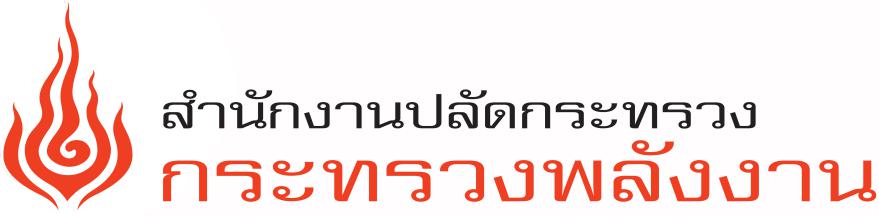 รายงานผลการดำเนินงานตามแผนปฏิบัติการชื่อเรื่อง กระบวนงานส่งเสริมการมีส่วนร่วมของประชาชนในการบริหารจัดการกิจการไฟฟ้าในพื้นที่ห่างไกล บ้านเกาะบูโหลนดอน ม.3 ต.ปากน้ำ อ.ละงู จ.สตูลกองศึกษาและพัฒนาโรงไฟฟ้าฐานสำนักงานปลัดกระทรวงพลังงาน						กรกฎาคม 256๕คำนำ	โลกในยุคปัจจุบันมีความซับซ้อน เปลี่ยนแปลงอย่างรวดเร็วตลอดเวลา และประเทศไทยก็ได้รับ อิทธิพลของการเปลี่ยนแปลงเหล่านั้น ทั้งเศรษฐกิจ สังคม  และการใช้พลังงานในระดับชุมชน ที่เปลี่ยนผ่านสู่การเป็นประเทศไทย 4.0  (Thailand 4.0) ด้วย และความเจริญที่มาอย่างรวดเร็วส่งผลให้เกิด การเปลี่ยนแปลงที่นำไปสู่ปัญหาการจัดการพลังงานชุมชนที่มีความซับซ้อน หรือปริมาณมากขึ้นตามไปด้วย  ซึ่งภาครัฐจำเป็นต้องปรับตัวและเตรียมการรองรับให้ทันต่อสถานการณ์ ความเปลี่ยนแปลงที่จะเกิดขึ้น โดยเชื่อมโยงการพัฒนาในทุกมิติ เพื่อการบริการสาธารณะด้านพลังงานชุมชนที่มีประสิทธิภาพและคุณภาพให้กับประชาชน และตอบสนองความต้องการของประชาชนได้อย่างแท้จริง โดยเน้นการปรับเปลี่ยนแปลงการทำงาน ไปสู่ “พลังงานชุมชนที่ขับเคลื่อนด้วยนวัตกรรม” โดยใช้พลัง “ประชารัฐ” ซึ่งมีทุกภาคส่วนเข้ามามีส่วนร่วมประกอบด้วย ภาคเอกชน ภาคการเงิน การธนาคาร มหาวิทยาลัย และสถาบันวิจัยต่างๆ โดยเน้นตามความถนัด และจุดเด่นของแต่ละองค์กร รวมทั้งความร่วมมือจากภาคประชาชนหรือภาคประชาสังคม ซึ่งภาครัฐเป็นผู้สนับสนุน ให้การขับเคลื่อนเกิดผลที่เป็นรูปธรรม  ด้วยหลัก “ประชาธิปไตยประชาธิปไตยแบบมีส่วนร่วม (Participatory Democracy)” ที่ให้ความสำคัญกับประชาชนในการเข้ามี ส่วนร่วมโดยตรงทั้งทางการเมืองและการบริหารราชการ ดังปรากฎอย่างชัดเจนในเนื้อหาตามรัฐธรรมนูญแห่งราชอาณาจักรไทย พุทธศักราช 2540 และต่อเนื่องในรัฐธรรมนูญแห่งราชอาณาจักรไทย พุทธศักราช 2560 ที่ให้สิทธิเสรีภาพประชาชนเข้ามามีส่วนร่วมในการบริหารราชการมากขึ้น  เช่น โครงการบริหารจัดการพลังงานครบวงจรระดับตำบล ชุมชน วิสาหกิจลดใช้พลังงาน การเชื่อมร้อยเครือข่ายอาสาสมัครพลังงานชุมชน การจัดการพลังงานชุมชนที่เป็นมิตรต่อสิ่งแวดล้อม นำไปสู่การจัดทำ	จากความสำคัญดังกล่าวสำนักส่งเสริมการมีส่วนร่วมของประชาชน กระทรวงพลังงาน จึงได้จัดทำคู่มือกระบวนงานส่งเสริมการมีส่วนร่วมของประชาชนโดยเนื้อหาของคู่มือนำเสนอการนำขั้นตอนการมีส่วนระดับการมีส่วนร่วมของประชาชน (Public Participation Spectrum) โดยเงื่อนไขของระดับการมีส่วนร่วมของประชาชน ในที่นี้จะใช้ตัวแบบ ของสมาคมการมีส่วนร่วมสากล (International Association for Public Participation - IAP2) ที่เรียกว่า Public Participation Spectrum ประกอบด้วย การมีส่วนร่วมของประชาชน 5 ระดับ คือ ระดับการให้ข้อมูลข่าวสาร (To Inform)  ระดับการปรึกษาหารือ  (To Consult)  ระดับการเข้ามาเกี่ยวข้อง (To Involve) ระดับความร่วมมือ (To Collaborate) และระดับเสริมอำนาจประชาชน (Empower) ซึ่งเป็นระดับที่บทบาทของประชาชนในการเข้ามามีส่วนร่วมอยู่ในระดับสูงสุดเกี่ยวกับการพัฒนาโครงการพลังงานชุมชน 	รายงานประกอบด้วยเนื้อหาการนำขั้นตอนการมีส่วนร่วมไปประยุกต์ใช้ โดยความสำเร็จของการบริหารราชการแบบมีส่วนร่วมจะก่อให้เกิดประโยชน์กับทุกภาคส่วนที่เกี่ยวข้อง ไม่ว่าจะเป็นภาครัฐ ภาคเอกชน ภาคประชาสังคม/ภาคประชาชน ด้วยการสร้างพลังความร่วมมือในการขับเคลื่อนการพัฒนาพลังงานชุมชนไปสู่เป้าหมาย คือ โครงการพลังงานชุมชนสามารถเพิ่มสัดส่วนการใช้พลังงานทดแทน เกิดจิตสำนึกการอนุรักษ์และใช้พลังงานอย่างมีประสิทธิภาพ ตอบสนองความต้องการ ของประชาชนได้อย่างแท้จริง รวมทั้ง ผลของการพัฒนาที่เกิดประโยชน์ต่อคุณภาพชีวิตของคนในชุมชน สังคม และประเทศชาติอย่างยั่งยืนสารบัญ	หน้าวัตถุประสงค์                                                                                                                    ๕ขอบเขต	๕คำจำกัดความ	๕หน้าที่ความรับผิดชอบ	๕Workflow	๗ขั้นตอนการปฏิบัติงาน	๘ระบบติดตามประเมินผล	8เอกสารอ้างอิง	9แบบฟอร์มที่ใช้	9ภาคผนวก	๑๐๑) ตัวอย่างการประชุมติดตามความก้าวหน้า โครงการไฟฟ้าพลังงานทดแทนแบบผสมผสานบนเกาะ 	๒๑๒)	การใช้กระบวนการมีส่วนร่วมกับโครงการพัฒนาระบบไฟฟ้าพลังงานแสงอาทิตย์                          	๒๔บนเกาะบุโหลนดอน ต.ปากน้ำ อ.ละงู จ.สตูล	วัตถุประสงค์เพื่อนำเสนอกระบวนงานส่งเสริมการมีส่วนร่วมของประชาชนในการพัฒนาโครงการพลังงานชุมชน ที่ตอบสนองความต้องการ ของประชาชนได้อย่างแท้จริง รวมทั้ง ผลของการพัฒนาที่เกิดประโยชน์ต่อคุณภาพชีวิตของคนในชุมชน สังคม และประเทศชาติอย่างยั่งยืนขอบเขตการให้ข้อมูลข่าวสาร (To Inform)  การปรึกษาหารือ  (To Consult)  การเข้ามาเกี่ยวข้อง (To Involve) ความร่วมมือ (To Collaborate) การเสริมอำนาจประชาชน (Empower)การออกแบบเนื้อหาการสื่อสารกลุ่มเป้าหมาย ประกอบด้วย ภาครัฐ ภาคเอกชน ภาคประชาสังคม/ภาคประชาชนคำจำกัดความ	กระบวนงานของจัดทำแนวทางและพัฒนาช่องทางการมีส่วนร่วมของประชาชน ผู้มีส่วนได้ส่วนเสียได้ทุกระดับ โดยนำเสนอการนำขั้นตอนการมีส่วนระดับการมีส่วนร่วมของประชาชน (Public Participation Spectrum) โดยเงื่อนไขระดับการมีส่วนร่วมของประชาชน ในที่นี้ใช้ตัวแบบ ของสมาคมการมีส่วนร่วมสากล (International Association for Public Participation - IAP2) ที่เรียกว่า Public Participation Spectrum ประกอบด้วย การมีส่วนร่วมของประชาชน 5 ระดับ	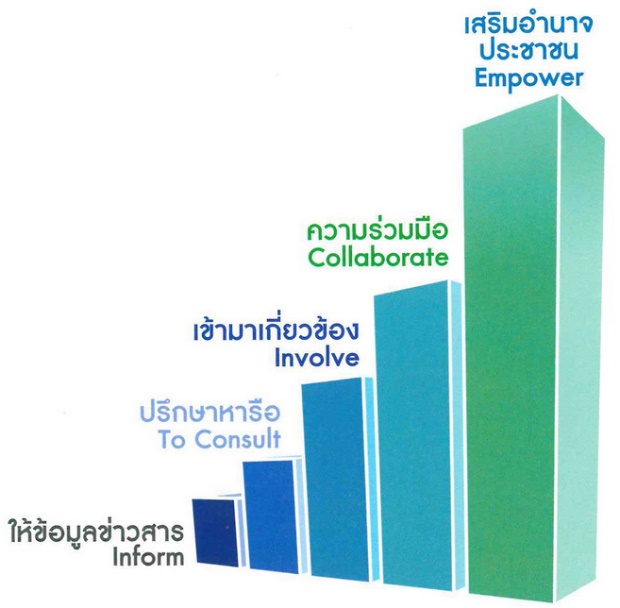 ภาพประกอบจาก : https://www.opdc.go.th/content/Mjc4Nw4.	หน้าที่ความรับผิดชอบ4.1 สนับสนุนการพัฒนาช่องทางการมีส่วนร่วมของประชาชน ผู้มีส่วนได้ส่วนเสียได้ทุกระดับ โดยนำเสนอการนำขั้นตอนการมีส่วนระดับการมีส่วนร่วมของประชาชน (Public Participation Spectrum)๔.๒ พัฒนาโครงการพัฒนาด้านพลังงานร่วมกับกลุ่มเป้าหมาย ประกอบด้วย ภาครัฐ ภาคเอกชน ภาคประชาสังคม/ภาคประชาชน แบ่งเป็นกิจกรรมย่อย เช่นการประชุมพัฒนาโครงการร่วมการจัดเวทีประชุมชี้แจงผู้มีส่วนเกี่ยวข้องในพื้นที่การเก็บข้อมูลการสะท้อนข้อมูลการฝึกอบรมเชิงปฏิบัติการการปฏิบัติการจริงในพื้นที่	๔.๓ การนำกระบวนการมีส่วนร่วมไปปฏิบัติจริงในพื้นที่ต้นแบบ	๔.๔ การติดตามประเมินผล	๔.๕ การสรุปบทเรียนสรุปกระบวนงานพัฒนาช่องทางการเข้าถึงข้อมูลพลังงานของประชาชนกระบวนงานส่งเสริมการมีส่วนร่วมของประชาชนในการพัฒนาโครงการพลังงานชุมชนโดยนำขั้นตอนการมีส่วนระดับการมีส่วนร่วมของประชาชน (Public Participation Spectum) ซึ่งใช้ตัวแบบของสมาคมการมีส่วนร่วมสากล (International Association for Public Participation - IAP2) ที่เรียกว่า Public Participation Spectrum ประกอบด้วย การมีส่วนร่วมของประชาชน 5 ระดับดังนี้ระดับการให้ข้อมูลข่าวสาร (To Inform)  ระดับการปรึกษาหารือ  (To Consult)  ระดับการเข้ามาเกี่ยวข้อง (To Involve) ระดับความร่วมมือ (To Collaborate) ระดับเสริมอำนาจประชาชน (Empower) ซึ่งเป็นระดับที่บทบาทของประชาชนในการเข้ามามีส่วนร่วมอยู่ในระดับสูงสุดเกี่ยวกับการพัฒนาโครงการพลังงานชุมชนแผนปฏิบัติงานโครงการส่งเสริมการบริหารกิจการไฟฟ้าในพื้นที่ห่างไกล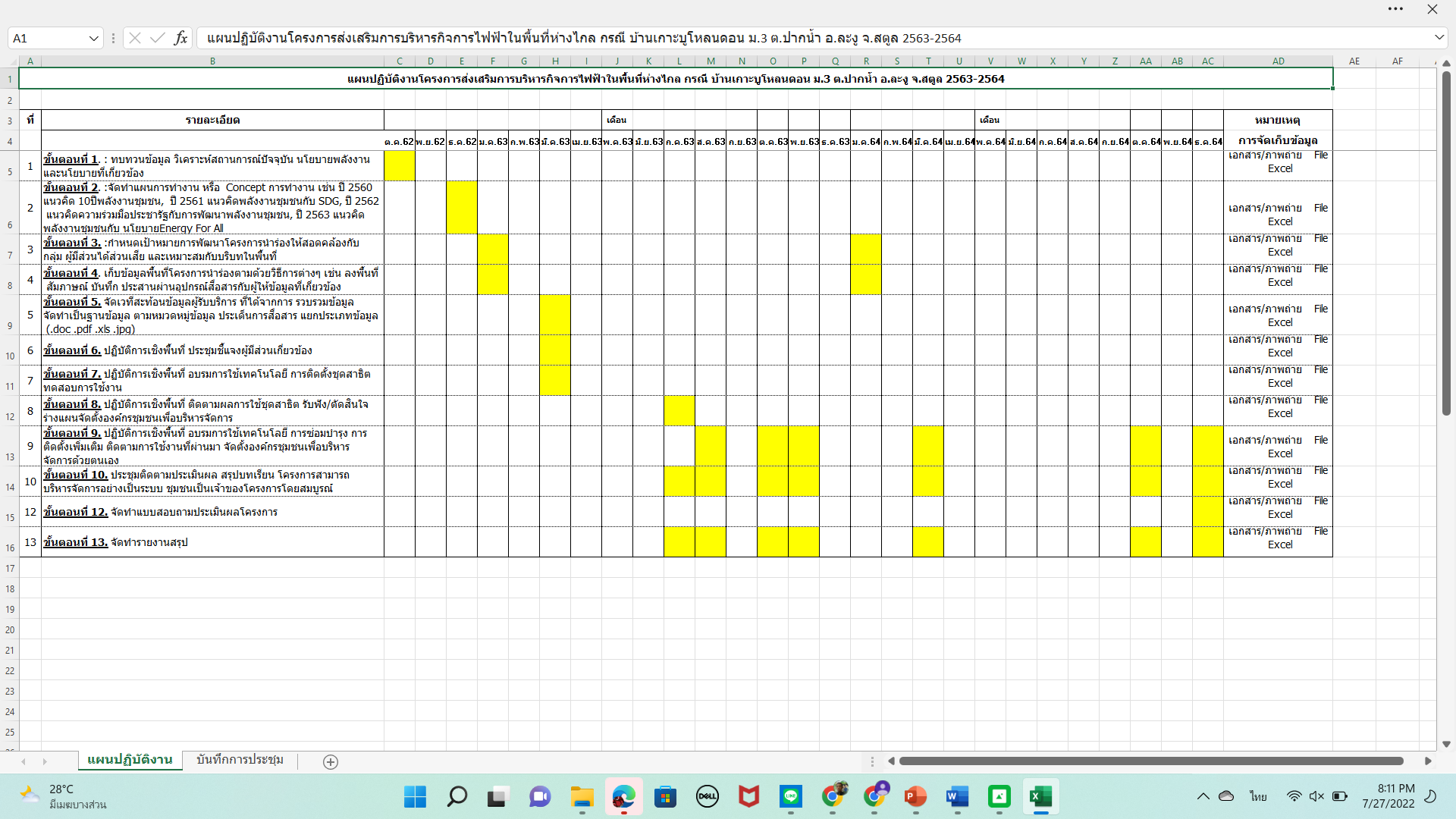 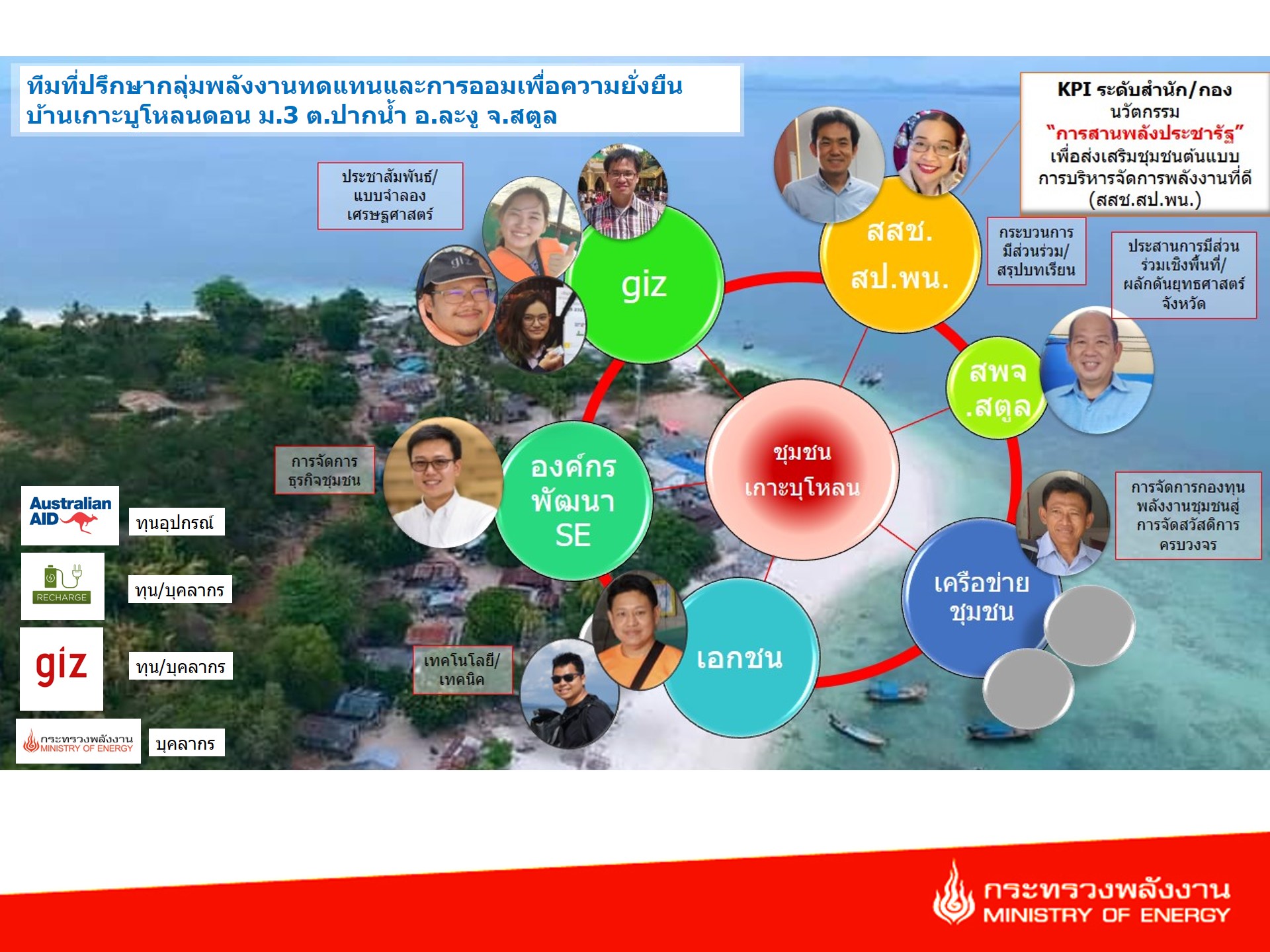 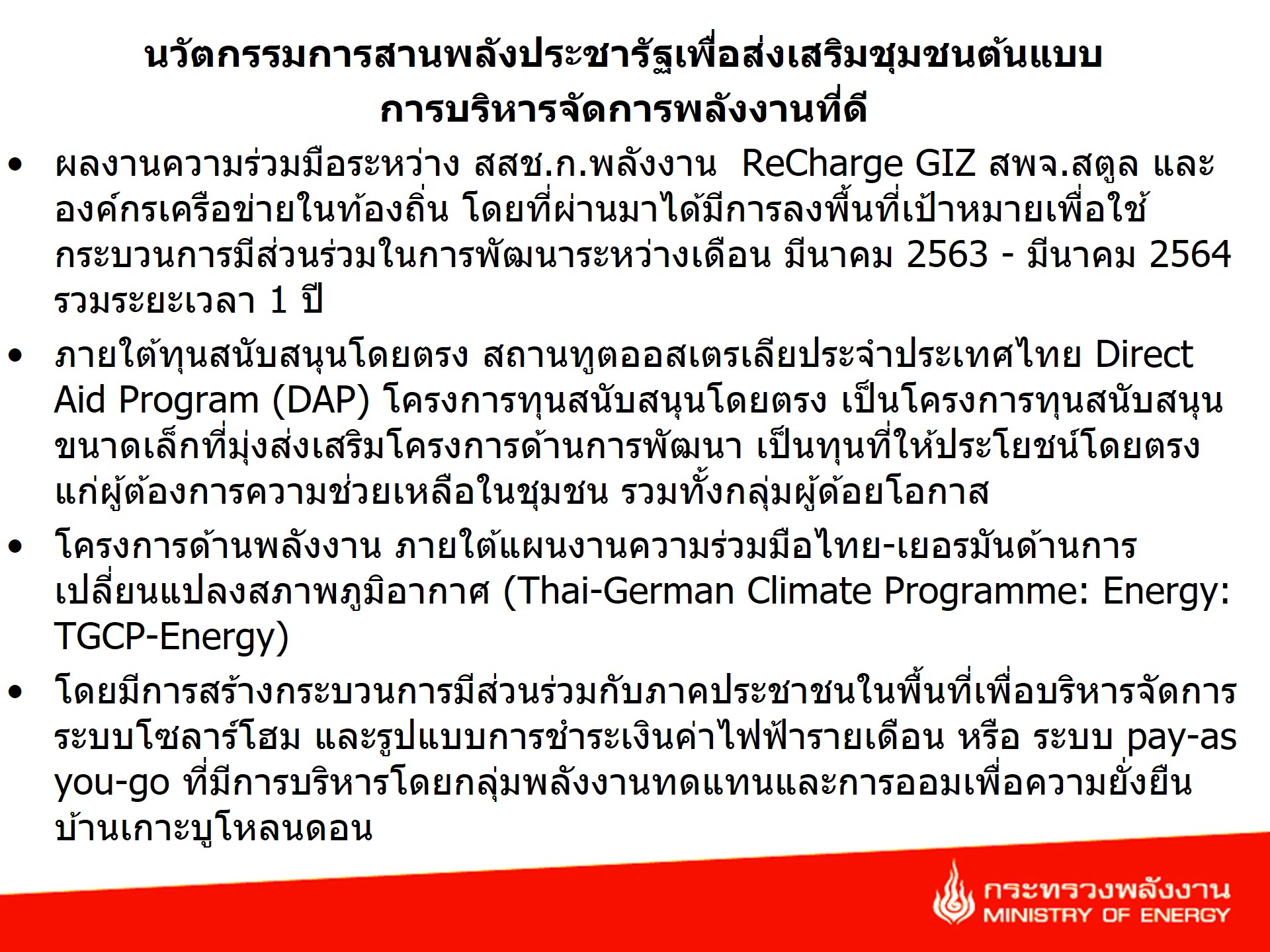 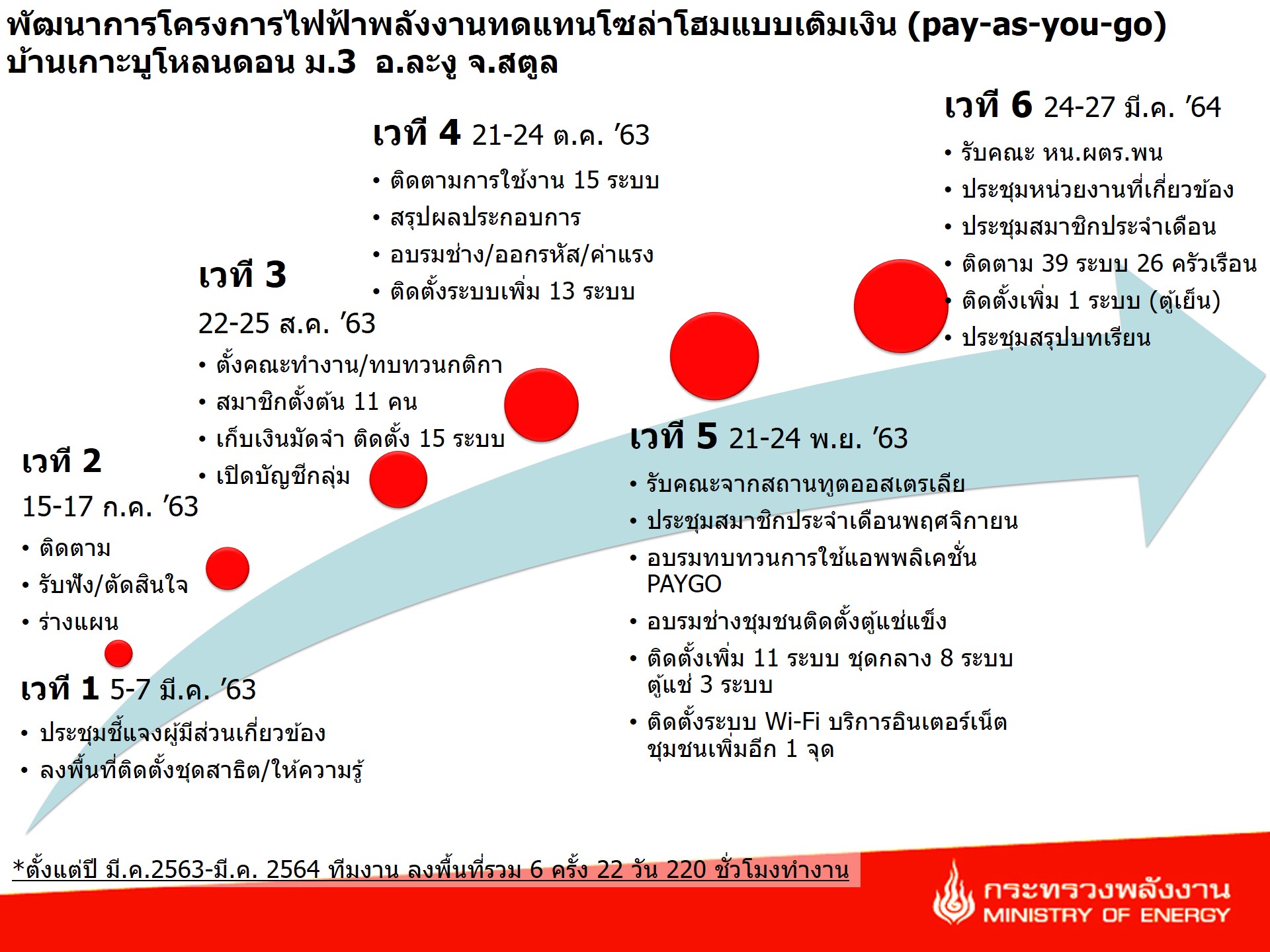 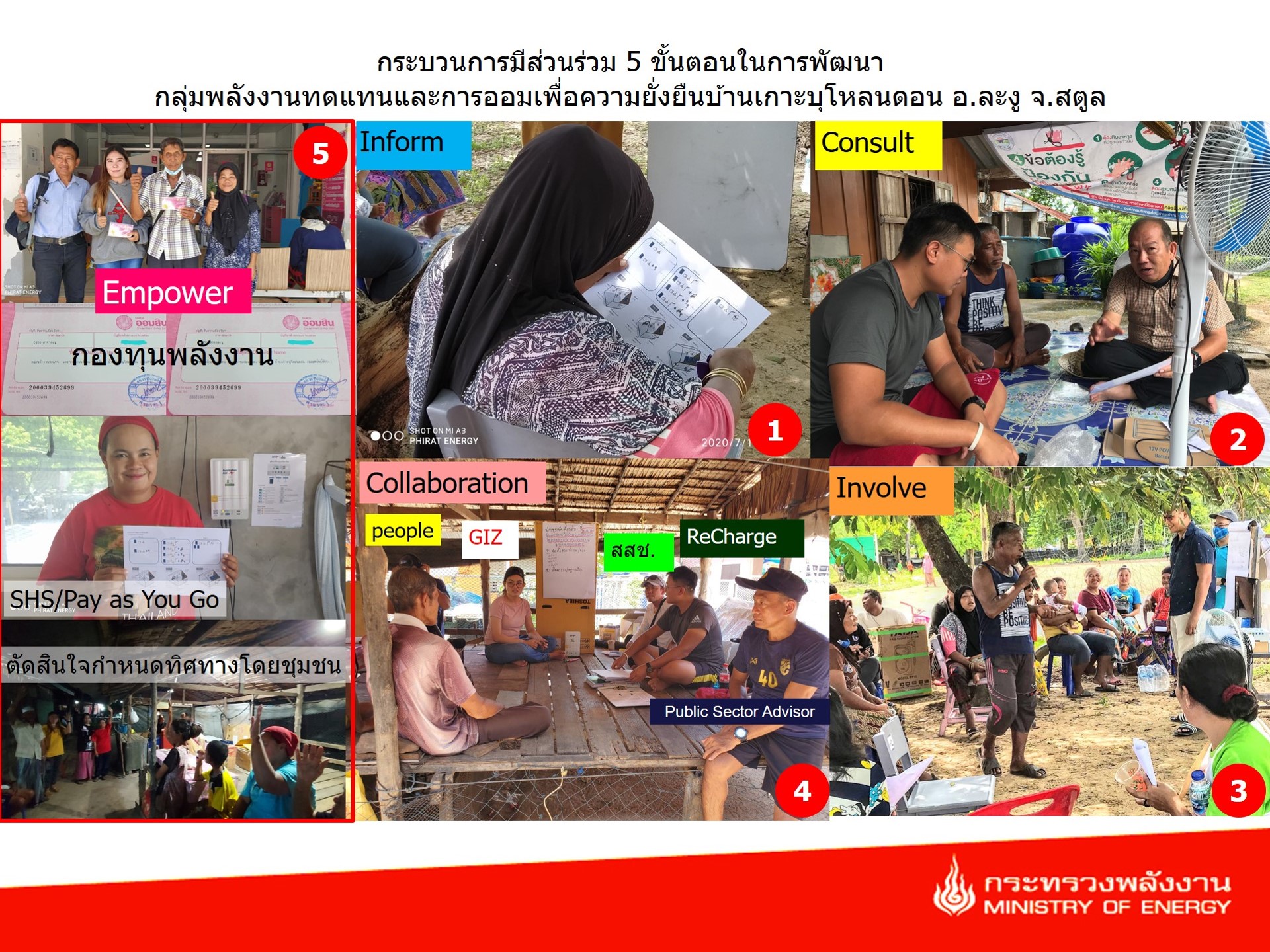 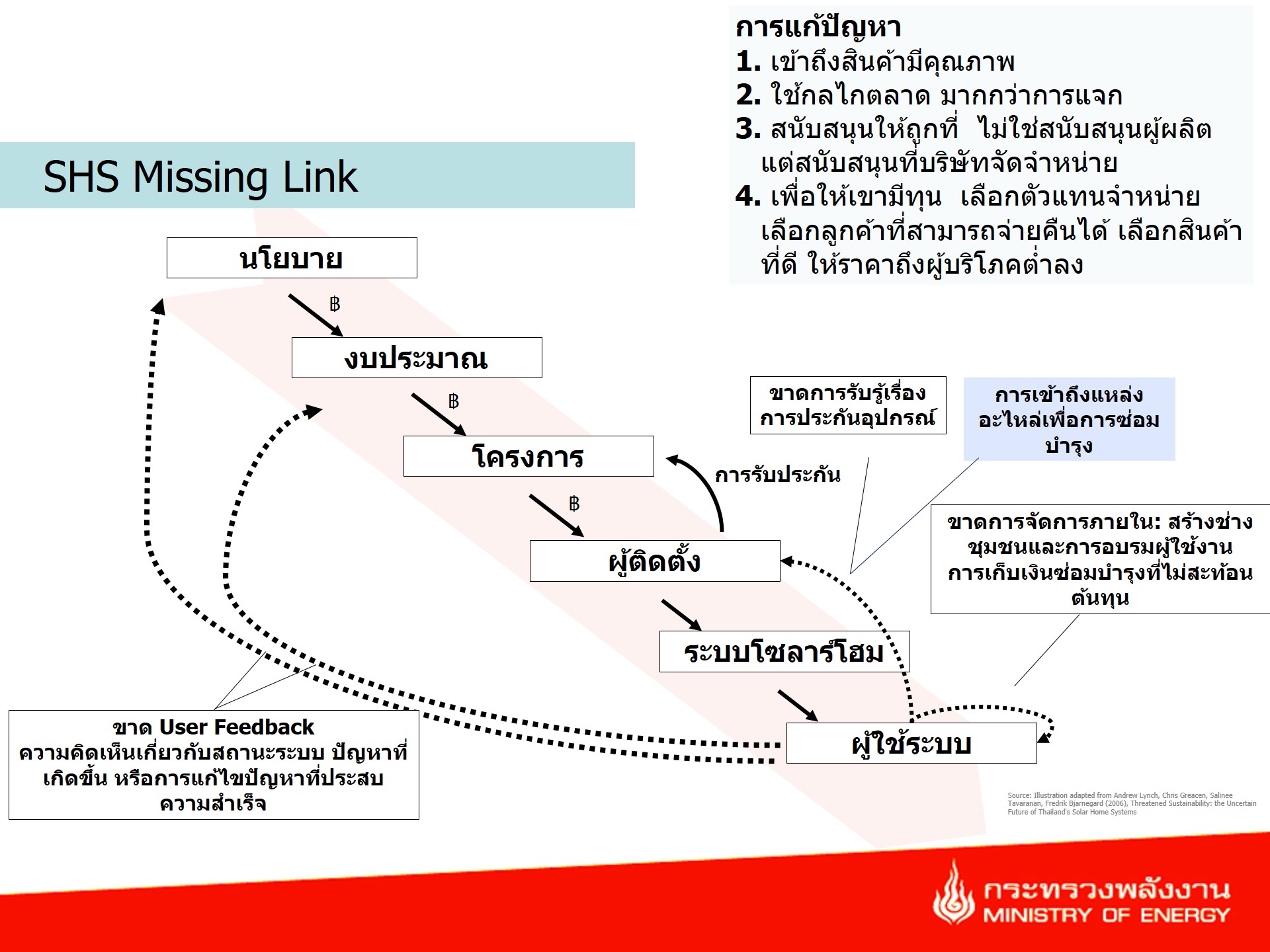 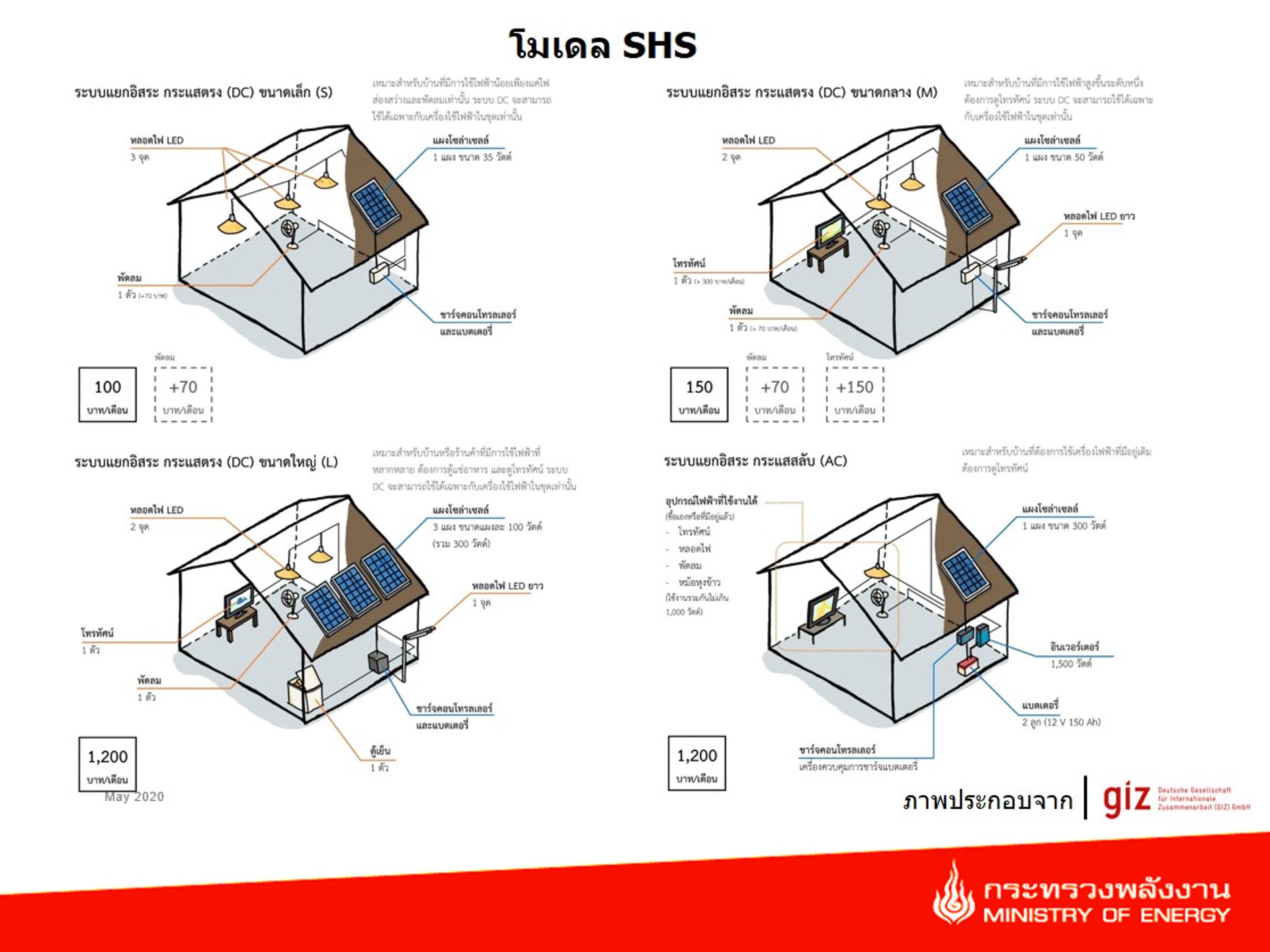 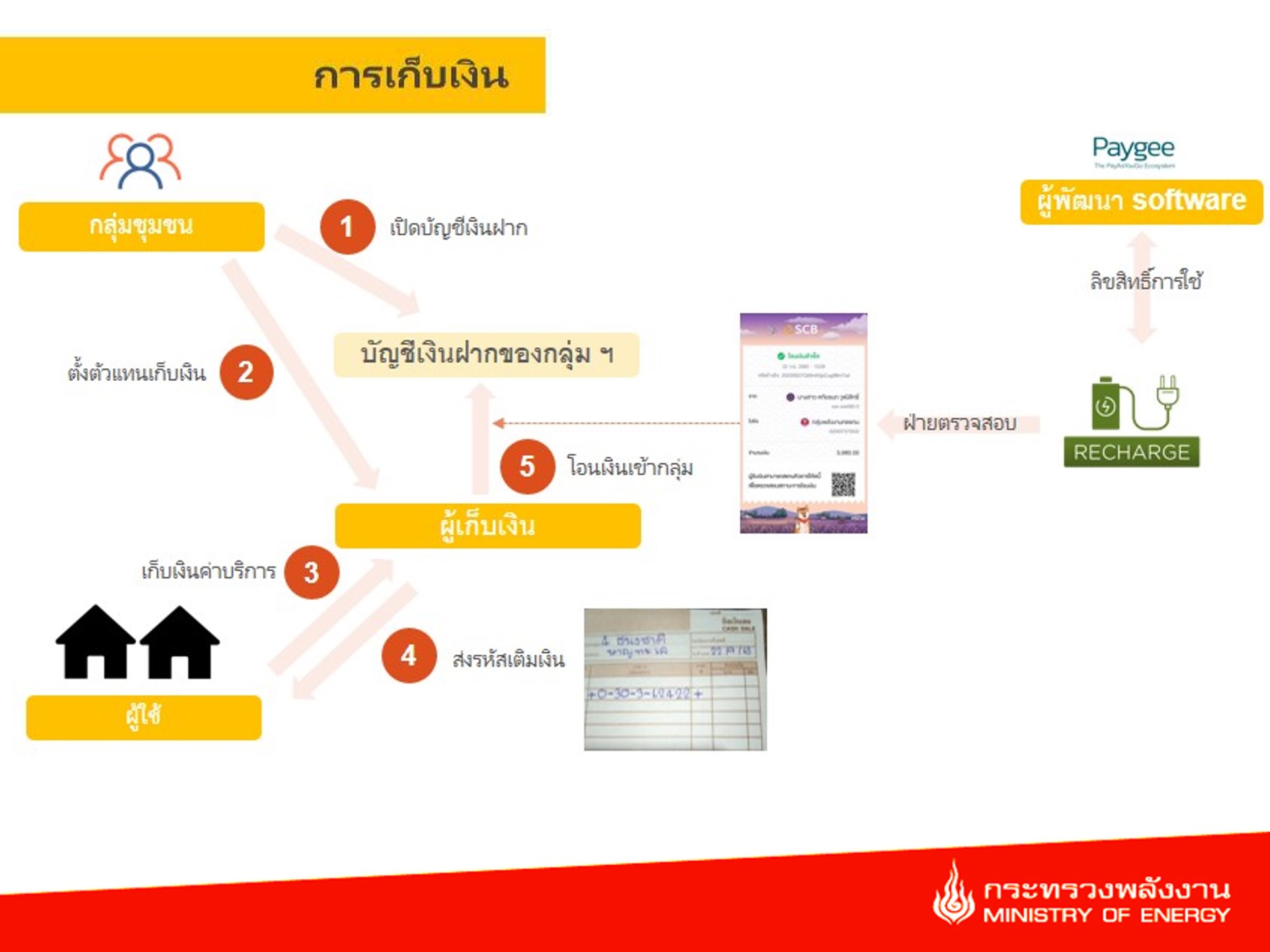 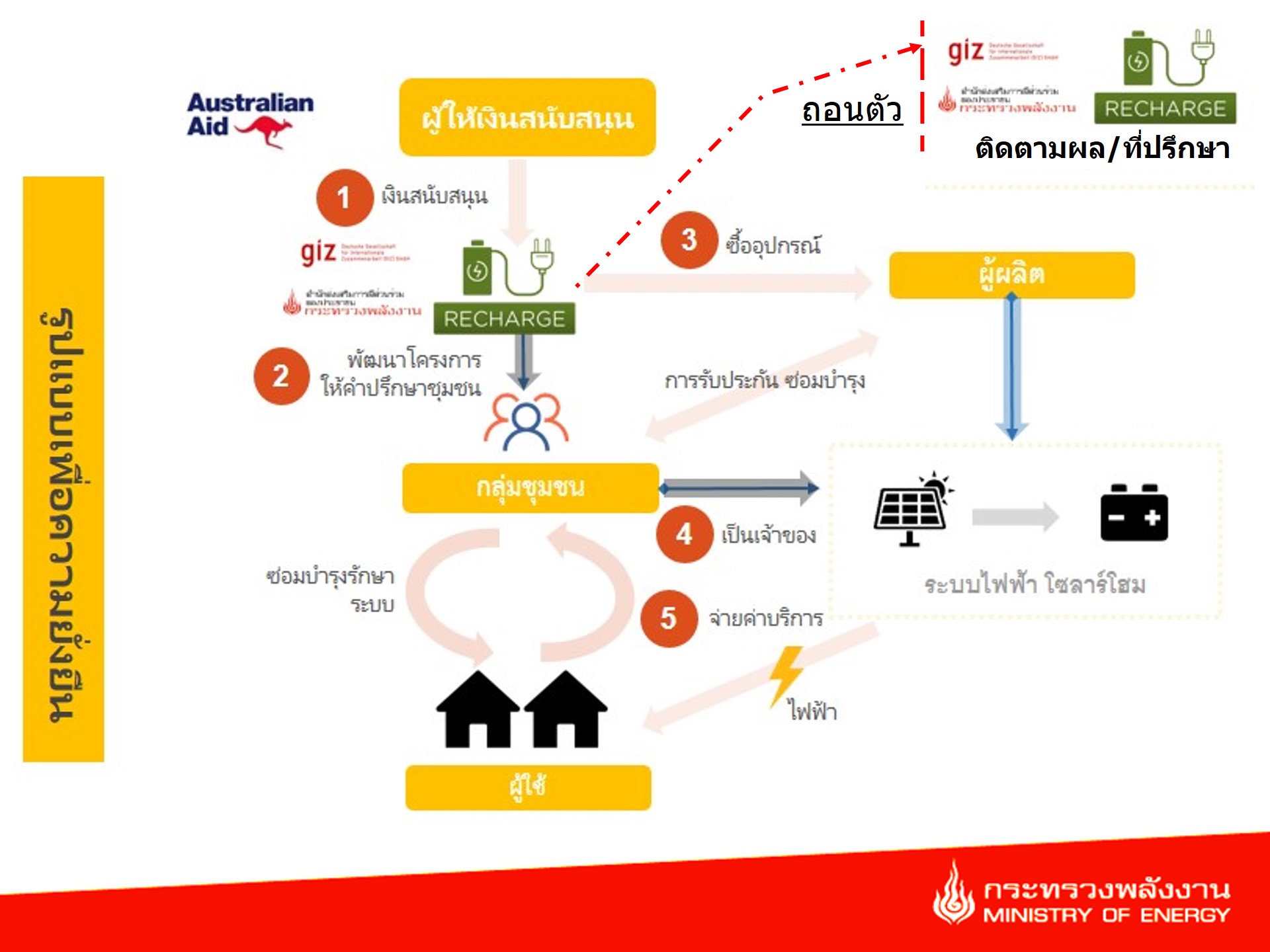 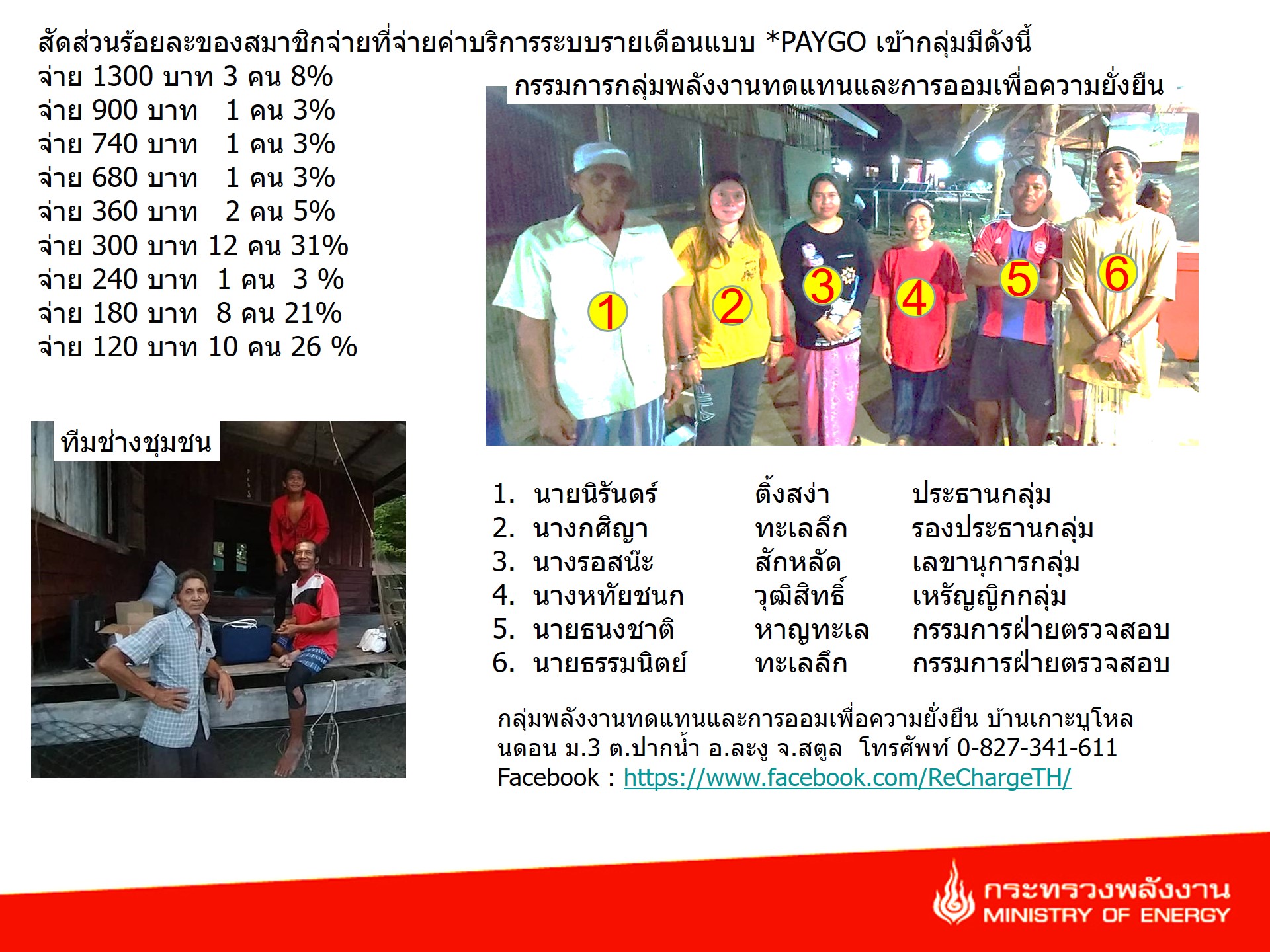 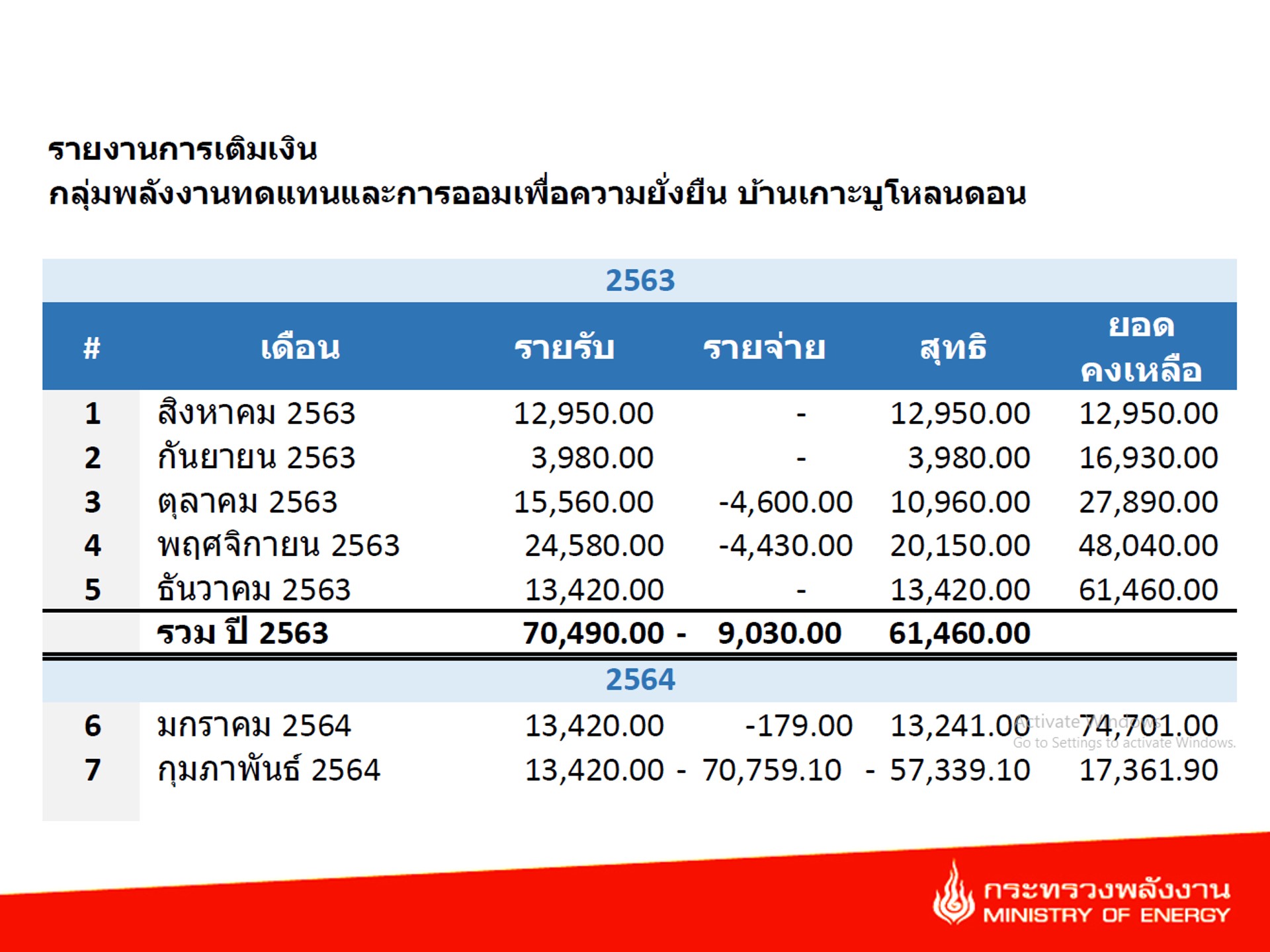 5.	Workflow ชื่อกระบวนการ: กระบวนงานพัฒนาช่องทางการเข้าถึงข้อมูลพลังงานของประชาชน8.	เอกสารอ้างอิง	8.1 เวปไซต์สำนักส่งเสริมการมีส่วนร่วมของประชาชน สำนักงานปลัดกระทรวงพลังงาน	http://ppp.energy.go.th/สรุปข้อมูลการลงพื้นที่พัฒนาระบบไฟฟ้าพลังงานแสงอาทิตย์บนเกาะบุโหลนดอน ต.ปากน้ำ อ.ละงู จ.สตูล ภายใต้ชื่อโครงการ ReCharge (สสช.+ReCharge+GIZ+AusAid)	ลงพื้นที่ครั้งที่ 1/2563http://ppp.energy.go.th/สสช-_เกาะบุโหลน/	ลงพื้นที่ครั้งที่ 2/2563 http://ppp.energy.go.th/โซล่าโฮมเกาะบุโหลนดอน-จ/	ลงพื้นที่ครั้งที่ 3/2563 http://ppp.energy.go.th/การสร้างความยังยืนเกาะ-s/ภาคผนวกตัวอย่างการประชุมติดตามความก้าวหน้า โครงการไฟฟ้าพลังงานทดแทนแบบผสมผสานบนเกาะ สำนักส่งเสริมการมีส่วนร่วมของประชาชน สำนักงานปลัดกระทรวงพลังงาน ppp.energy.go.th/นำเสนอการประชุมติดตามค/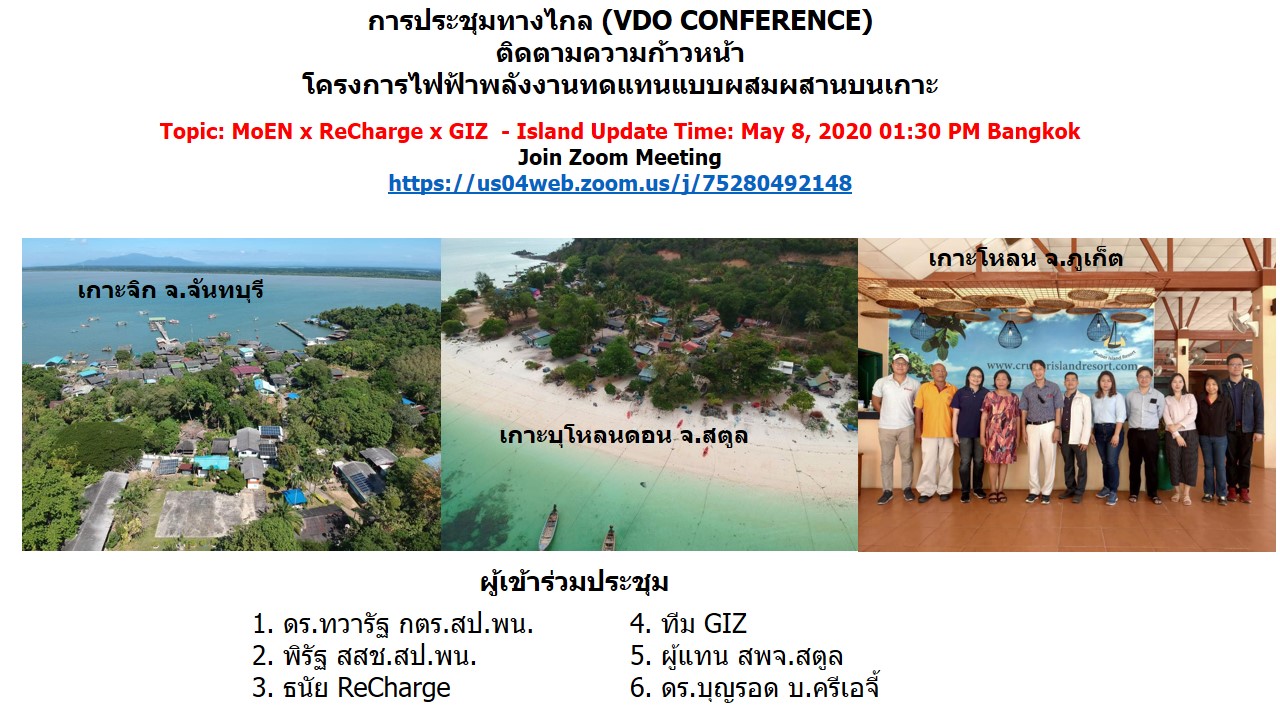 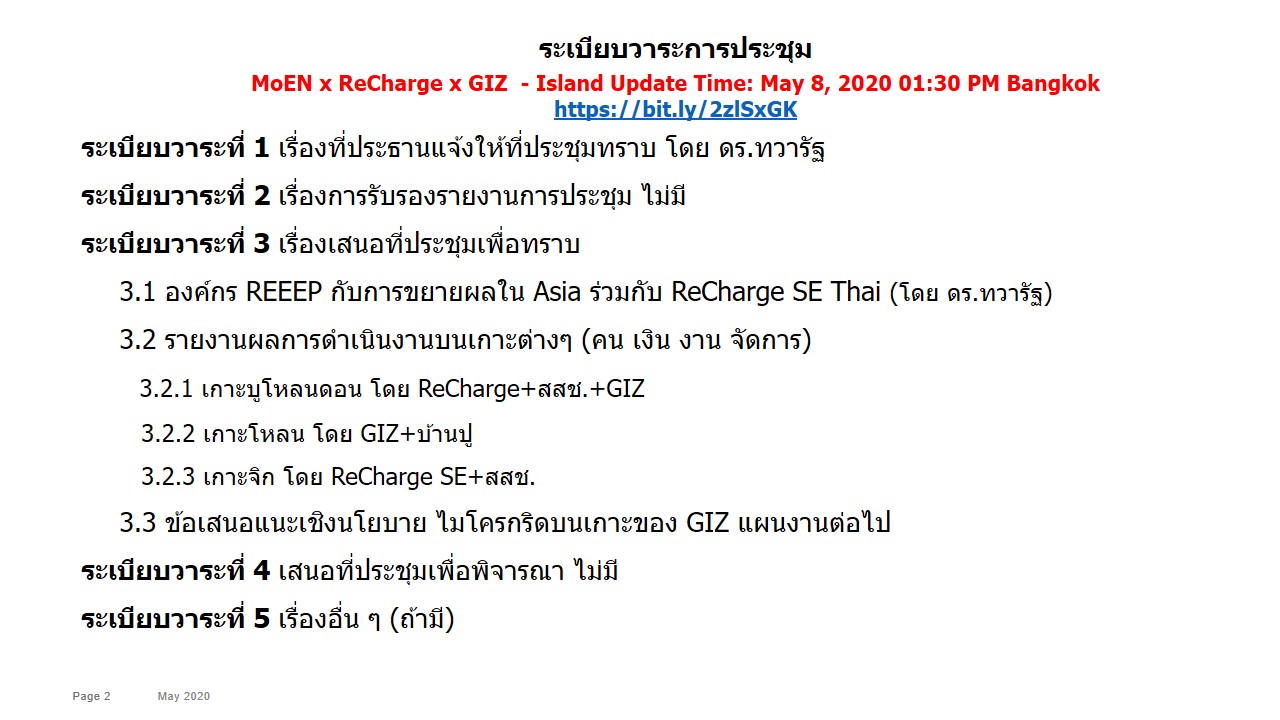 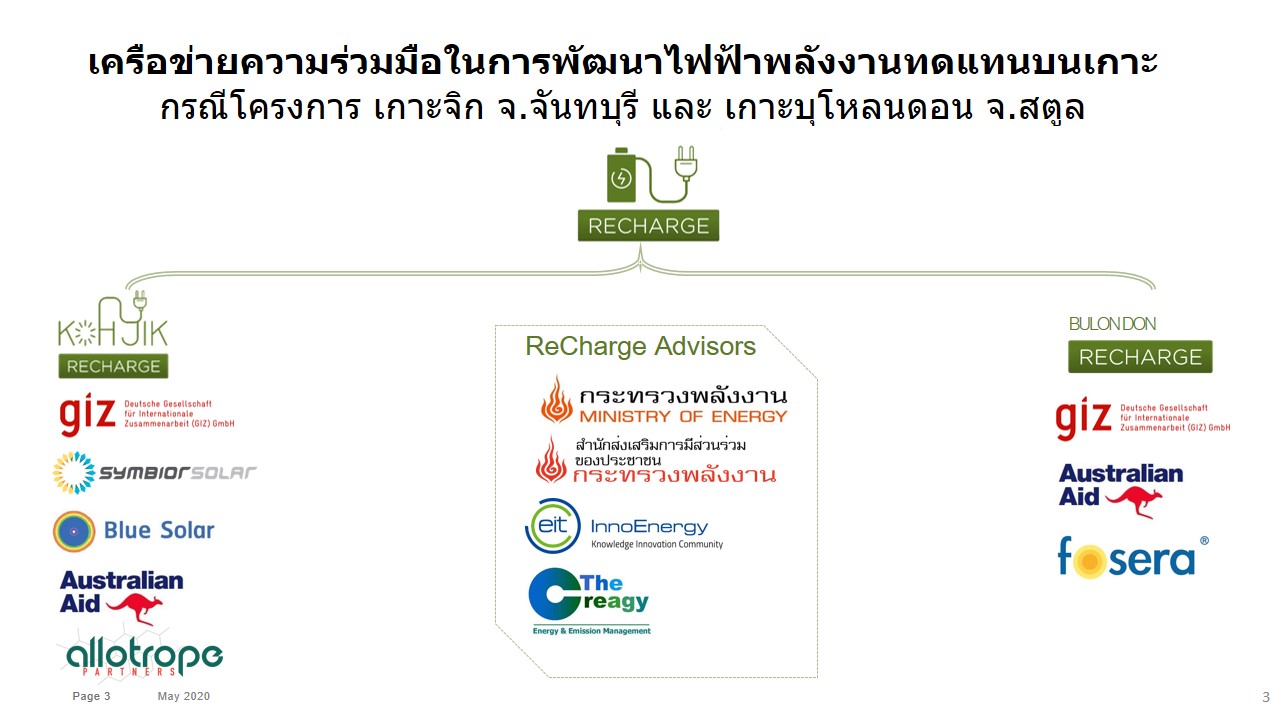 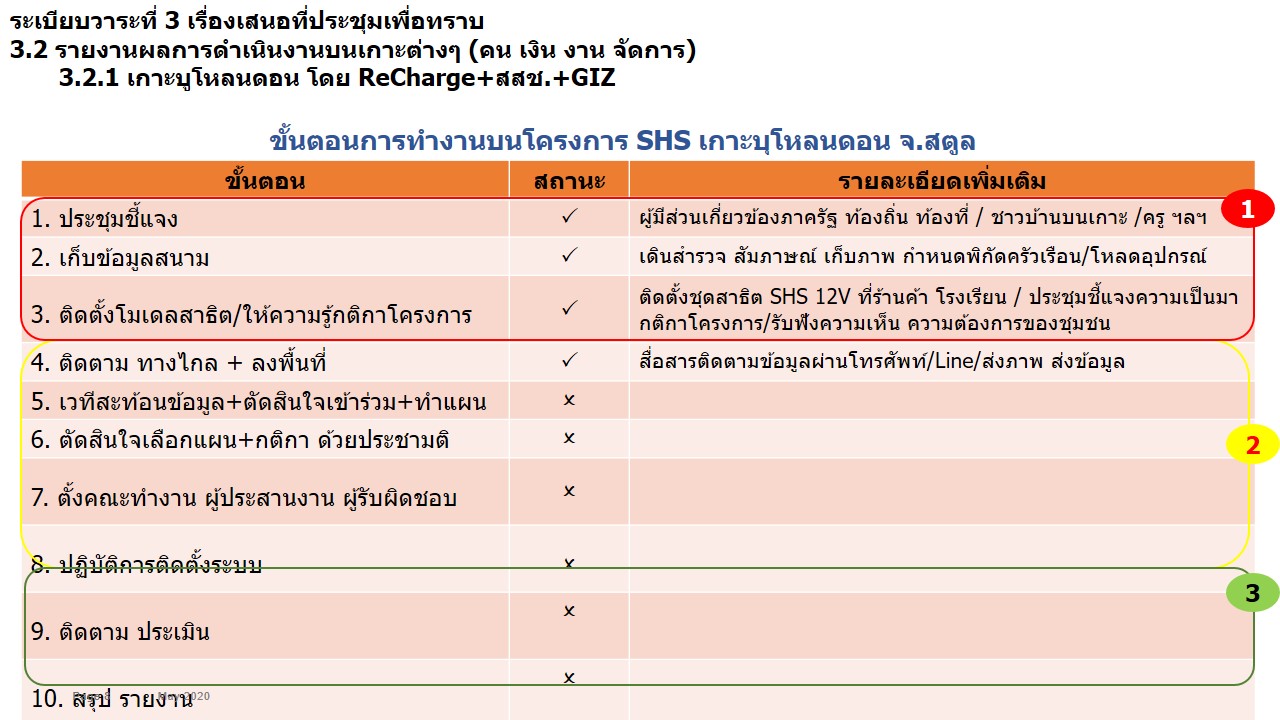 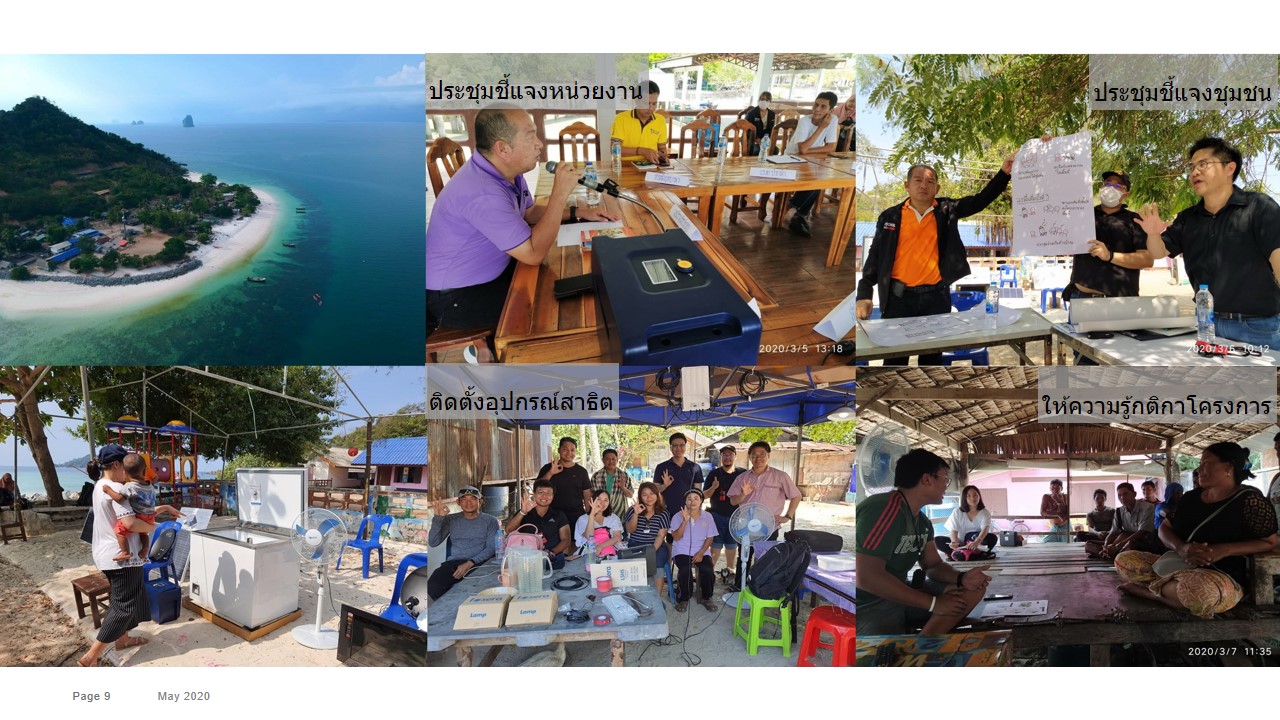 กรณีศึกษาการใช้กระบวนการมีส่วนร่วมกับโครงการพัฒนาระบบไฟฟ้าพลังงานแสงอาทิตย์บนเกาะบุโหลนดอน ต.ปากน้ำ อ.ละงู จ.สตูลสำนักส่งเสริมการมีส่วนร่วมของประชาชน กระทรวงพลังงาน ร่วมกับภาคีเครือข่ายการพัฒนาพลังงานทดแทนในพื้นที่ห่างไกล ลงสำรวจพื้นที่และสถานการณ์พลังงานบนเกาะบุโหลนดอน ต.ปากน้ำ อ.ละงู จ.สตูล และหารือร่วมกับประชาชนในพื้นที่เพื่อกำหนดแนวทางการพัฒนาโครงการผลิตไฟฟ้าจากพลังงานแสงอาทิตย์เพื่อลดค่าใช้จ่ายน้ำมันจากเครื่องยนต์ปั่นไฟซึ่งก่อมลภาวะทางอากาศและเสียง สิ้นเปลืองค่าใช้จ่าย และร่วมสร้างระบบการบริหารจัดการโครงการผ่านกระบวนการมีส่วนร่วมของภาคประชาชนเพื่อให้เกิดความยั่งยืนต่อไปการพัฒนาไฟฟ้าจากพลังงานทดแทนแบบผสมผสาน ชุมชนเกาะบุโหลนดอน_ความสำคัญของปัญหาปัจจุบันยามค่ำคืน ชุมชนใช้ไฟฟ้าจากเครื่องปั่นไฟขนาด 50 kW. จ่ายไฟฟ้าให้กับครัวเรือนประมาณ 80 ครัวเรือน ระหว่างช่วงเวลา 18.00 น. ถึง  23.00 น. เป็นช่วงเวลา 5 ชั่วโมงแห่งความสุขของชาวบ้าน มีแสงสว่าง ได้ดูทีวี ใช้พัดลมคลายร้อน บางบ้านได้ใช้เครื่องซักผ้า โดยชุมชนเหมาจ่ายค่าไฟเฉลี่ยประมาณ 450-700 บาท ต่อครัวเรือนต่อเดือน รวมทั้งค่าน้ำแข็งเฉลี่ย เดือนละ 800-1,000 บาท แม้แรงดันไฟฟ้าจะต่ำเพียง 110 โวลต์ เนื่องจากสภาพเครื่องยนต์ที่ทรุดโทรมจากการใช้งานมานาน ทำให้อุปกรณ์ไฟฟ้าบางตัวที่ต้องการแรงดันกระแสสลับมาตรฐานเกิดการชำรุดเสียหายโมเดลการพัฒนากองทุนหมุนเวียน Solar Home System. เกาะบุโหลนดอน จ.สตูล เป็นอีกแนวทางในการใช้พลังงานแสงอาทิตย์และแบตเตอรี่ประสิทธิภาพสูง (LiFePo4) เพื่อนำมาใช้กับอุปกรณ์ไฟฟ้ากระแสตรง DC 12 V ที่ประหยัดพลังงาน ปลอดภัย บำรุงรักษาง่าย ใช้ได้ตลอด 24 ชั่วโมง ชุมชนสามารถเลือกขนาดของระบบได้ตามความต้องการและความสามารถในการจ่ายเงิน โดยสนับสนุนให้ชุมชนรวมกลุ่มกันเป็นวิสาหกิจเพื่อสังคม มีการเก็บเงินค่าบำรุงระบบรายเดือน เพื่อให้มีรายได้สำหรับการซ่อมบำรุง เปลี่ยนอุปกรณ์ให้สมาชิกตามรอบอายุการใช้งาน เกิดกองทุนหมุนเวียนพลังงานชุมชนยั่งยืน สามารถพึ่งตนเองได้ในที่สุด สนับสนุนงบประมาณโดย สถานทูตออสเตรเลีย Australian Agency for International Development (AusAID) และ องค์กรความร่วมมือระหว่างประเทศของเยอรมัน (GIZ) ภายใต้โครงการความร่วมมือด้านนโยบายการเปลี่ยนแปลงสภาพภูมิอากาศไทย – เยอรมัน (Thai-German Climate Change Policy Programme: TGCP – Energy) ดำเนินงานโดย ReCharge SE + สำนักส่งเสริมการมีส่วนร่วมของประชาชน (สสช.) ก.พลังงาน +สำนักงานพลังงานจังหวัดสตูล+ประชาชนชาวเกาะบุโหลนดอน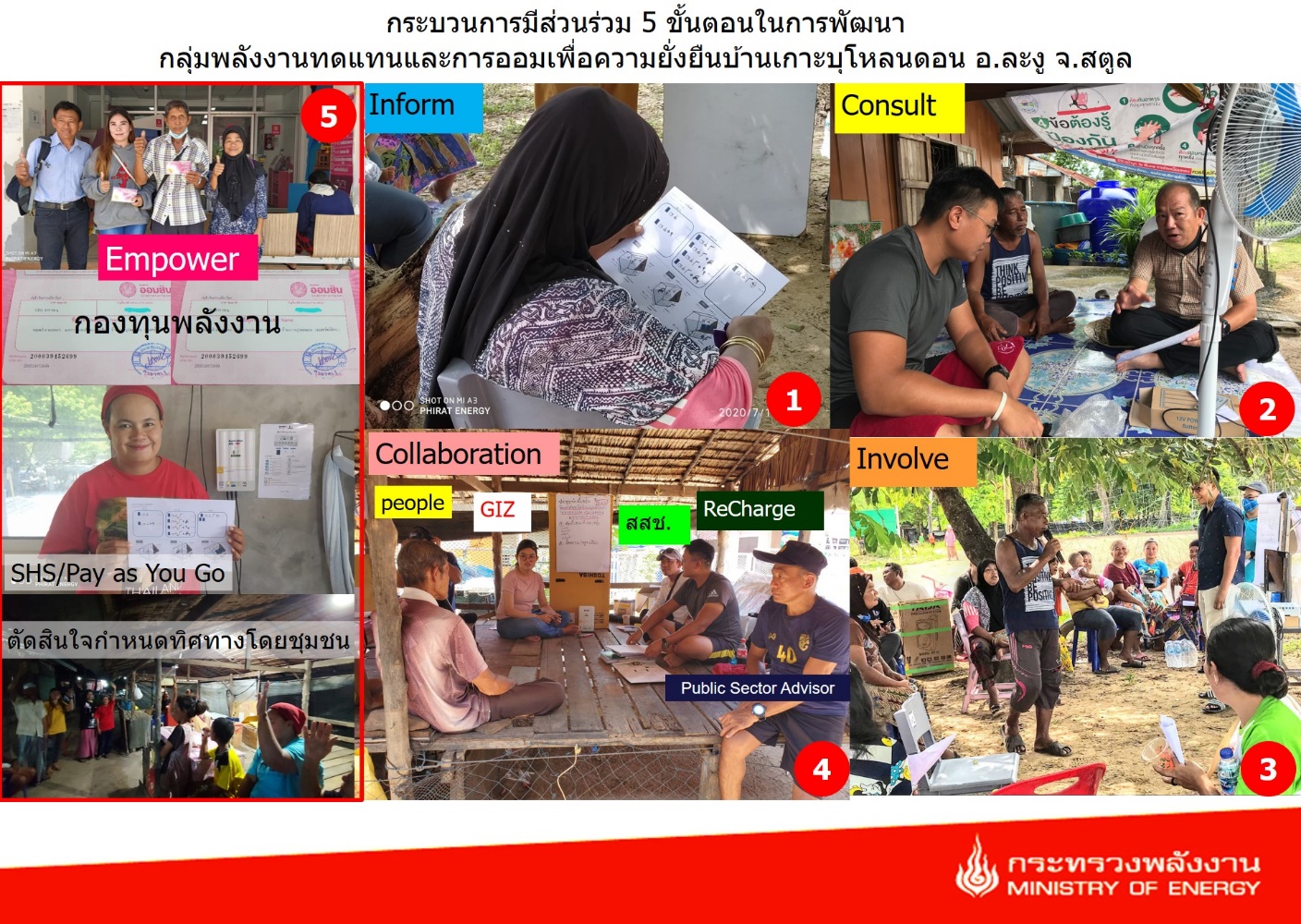 องค์กรเครือข่ายภาคประชาสังคมคุณณรงค์ชัย เหมสุวรรณ ผญ.บ้านเกาะจิก จ.จันทบุรี นำคณะกรรมการ ประธาน รองประธาน เหรัญญิก เปิดบัญชีกลุ่มพลังงานทดแทนและการออมเพื่อความยั่งยืนบ้านเกาะบุโหลนดอน (ค่าบริการไฟฟ้าชุมชน) บช.1 และ (ออมทรัพย์สัจจะ) บช.2 พร้อมขับเคลื่อนโครงการไฟฟ้าพลังงานสะอาดที่จัดการโดยชุมชน กำหนดทิศทางโดยชุมชน เพื่อชุมชน อย่างแท้จริงอ่านความเป็นมาโครงการเพิ่มเติม : http://ppp.energy.go.th/สสช-_เกาะบุโหลน/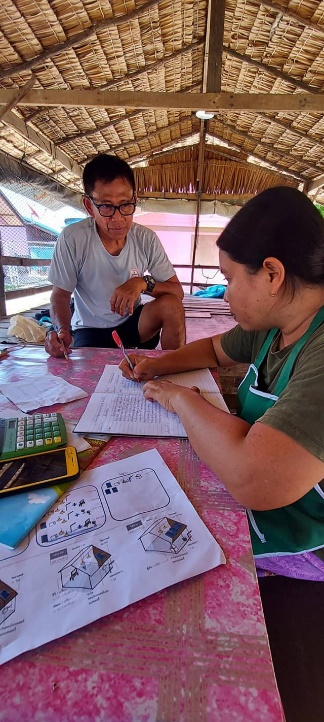 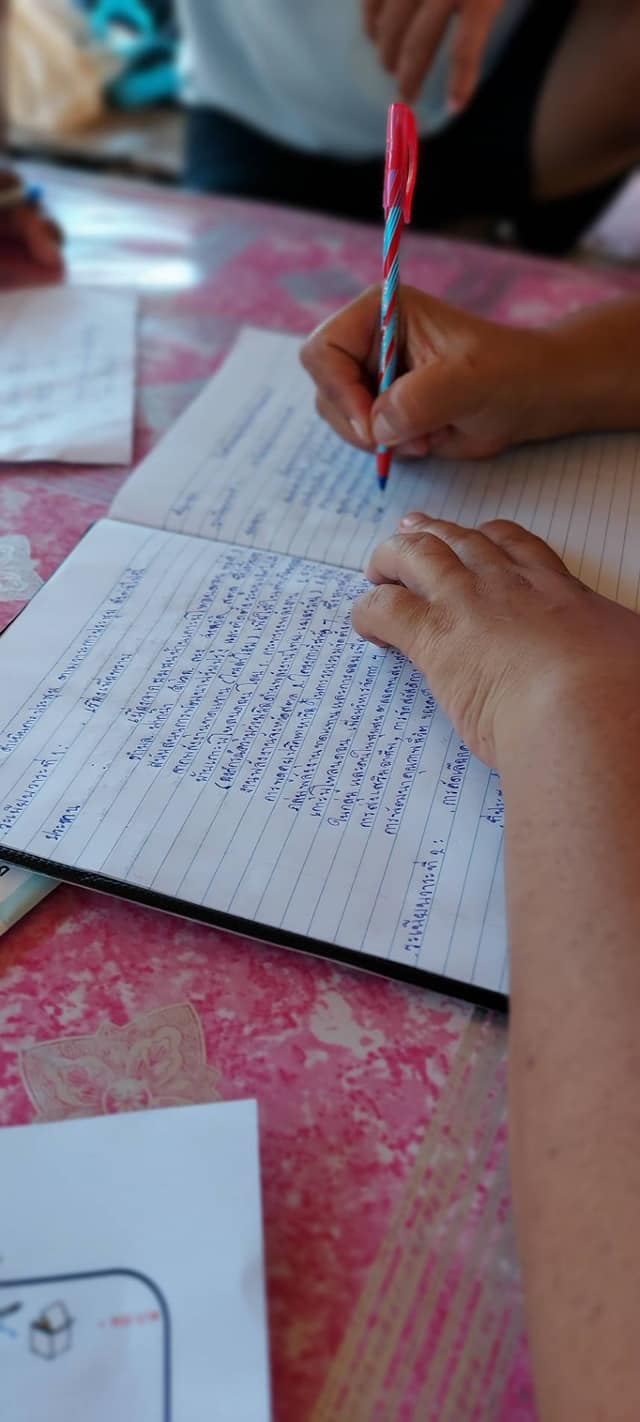 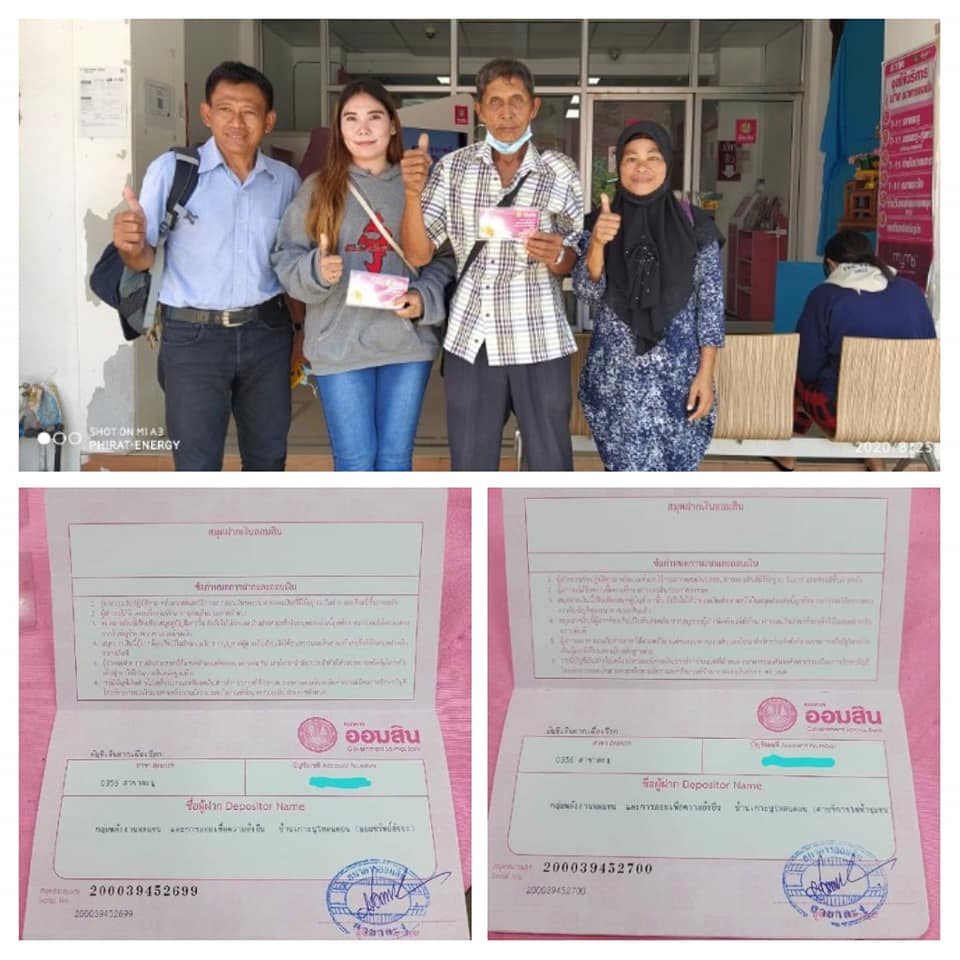 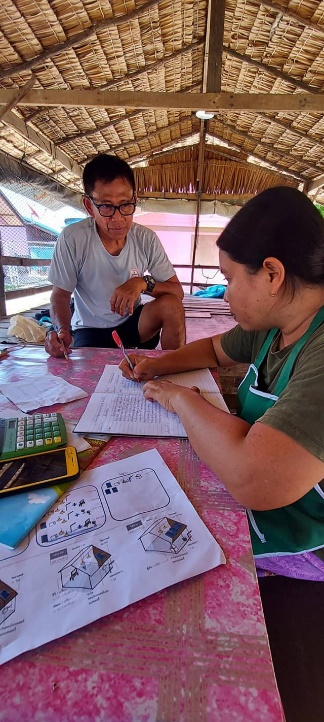 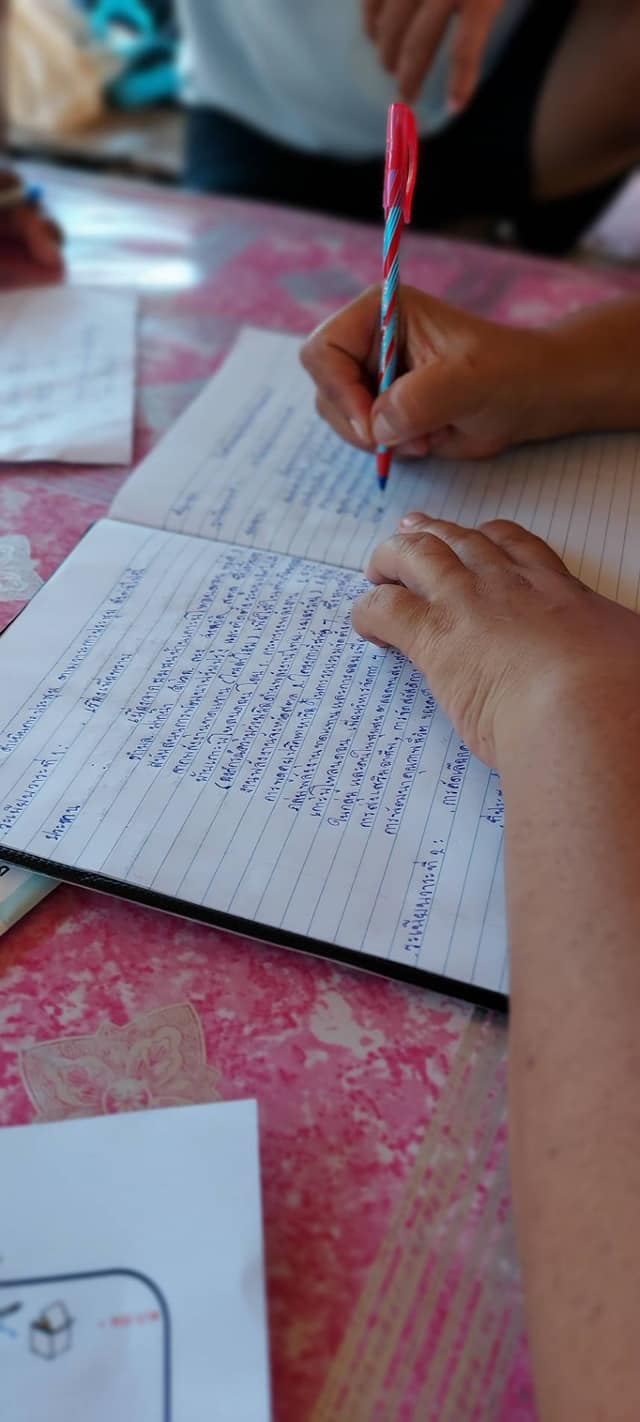 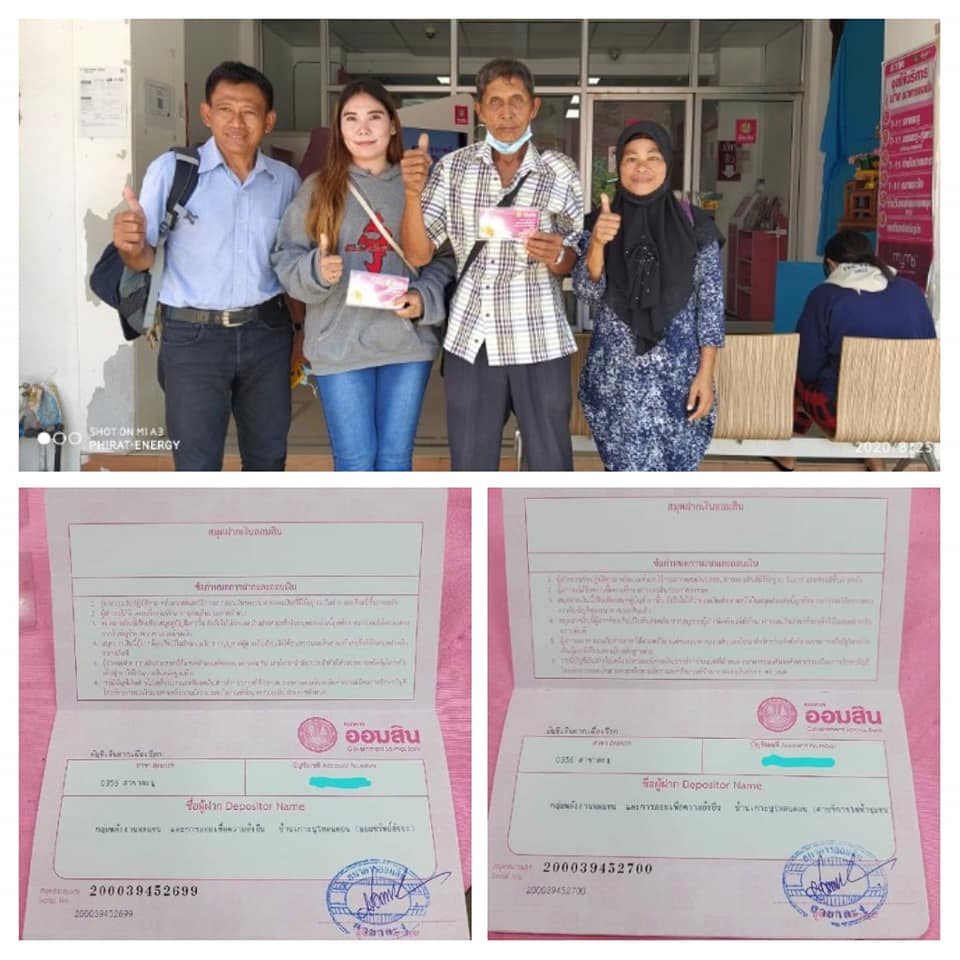 รูปแบบการบริหารจัดการเก็บเงินค่าบำรุงระบบโซล่าโฮมเข้ากองทุนหมุนเวียนพลังงานชุมชน 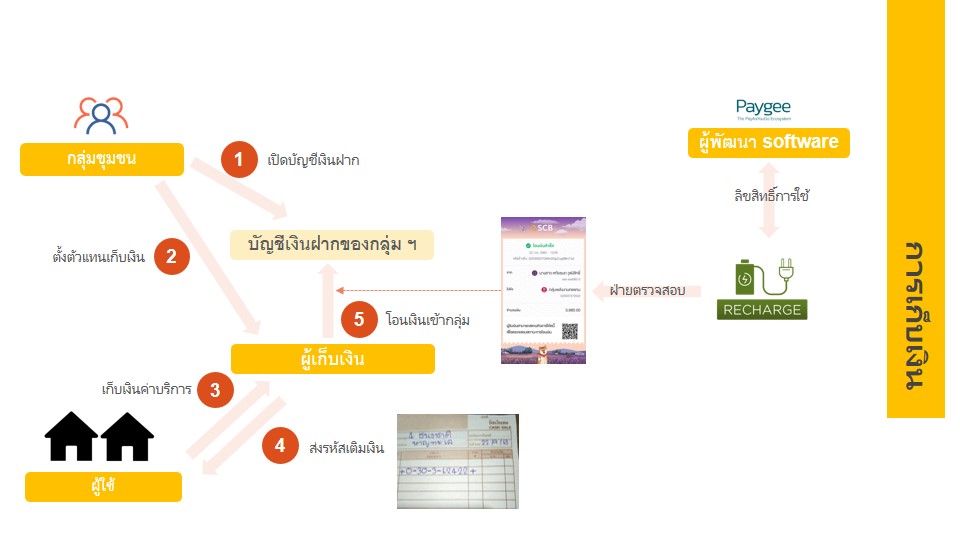 โดยชุมชน เพื่อชุมชนประชุมชี้แจงหน่วยงานที่เกี่ยวข้อง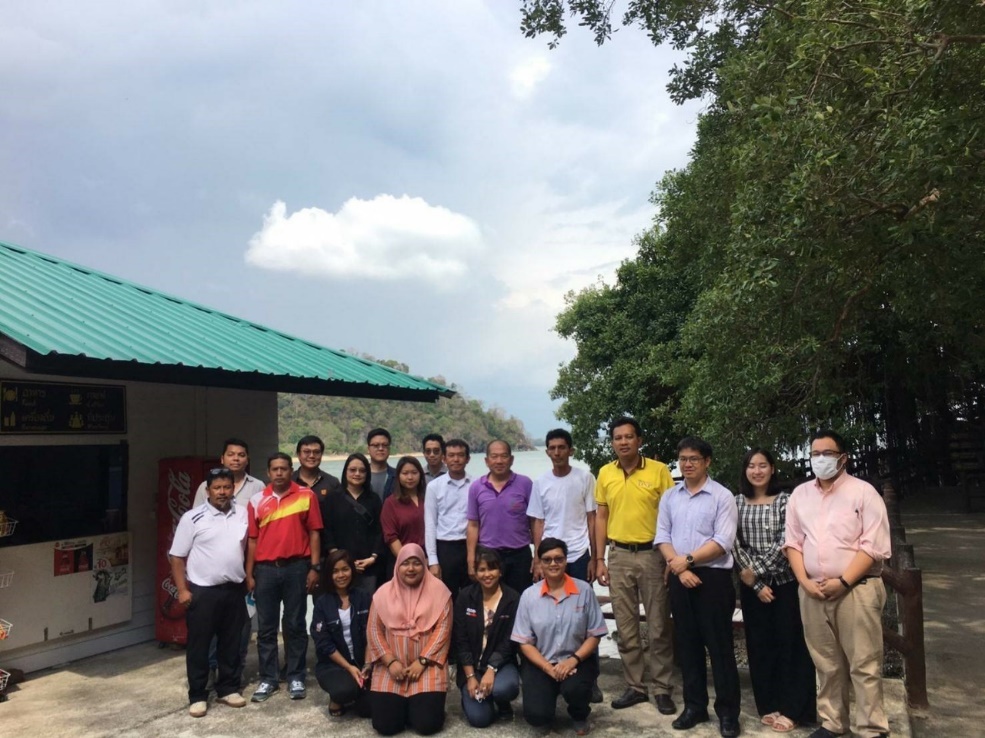 ประชุมชี้แจงชุมชนเป้าหมายการพัฒนา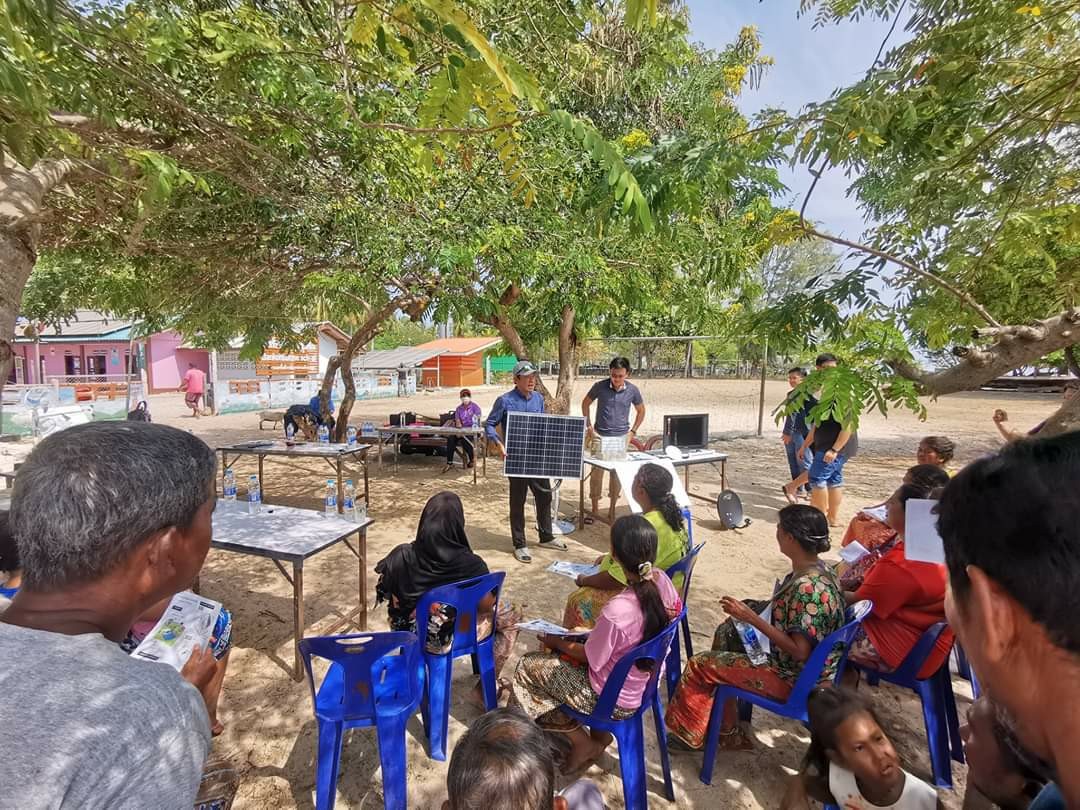 เก็บข้อมูล รับฟังความคิดเห็น สัมภาษณ์ สอบถาม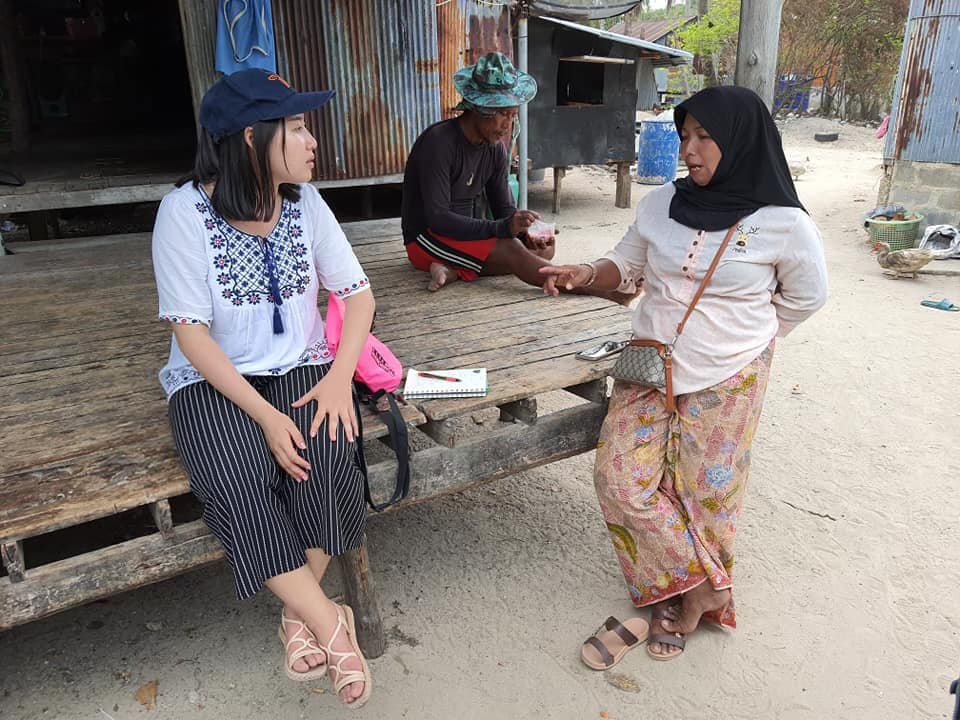 ประชุมชี้แจง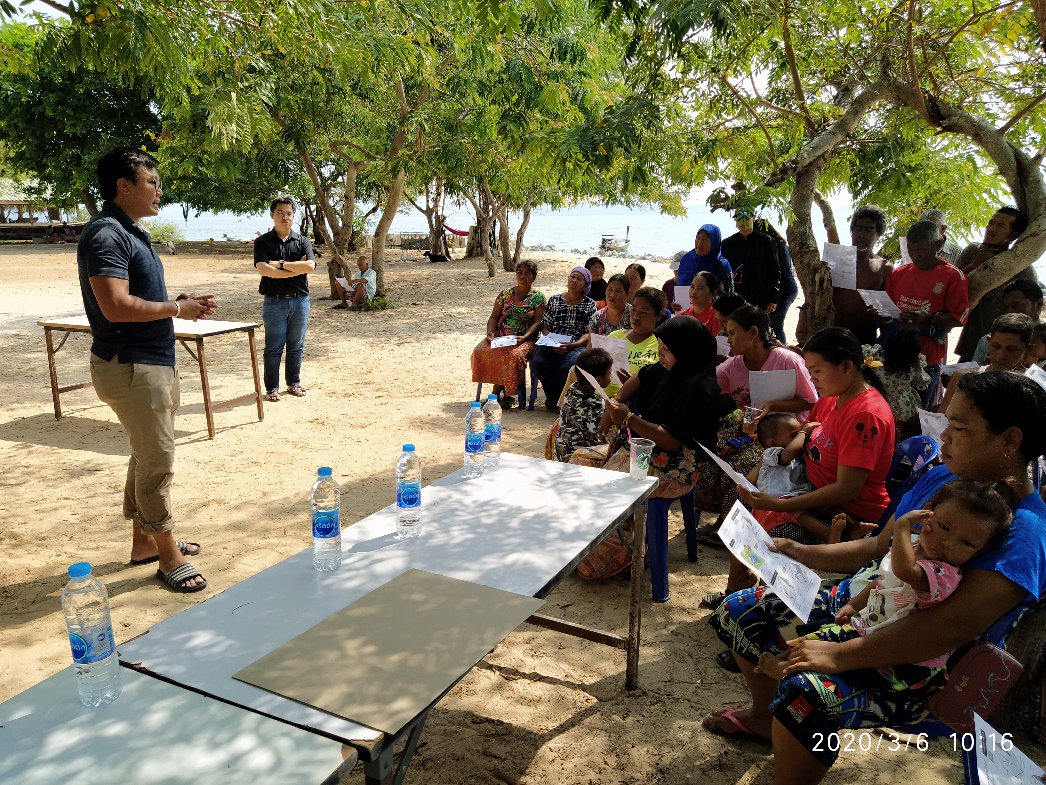 ประชุมจัดตั้งกลุ่ม/ตั้งคณะทำงานกลุ่มพลังงานทดแทนและการออมเพื่อความยั่งยืนบ้านเกาะบุโหลนดอน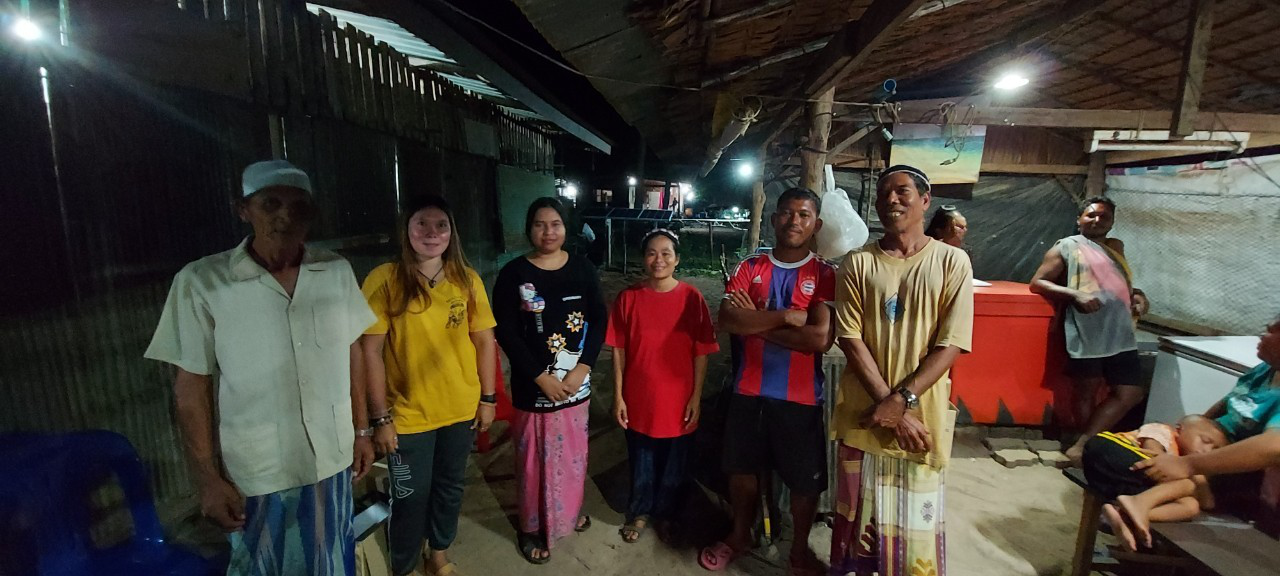 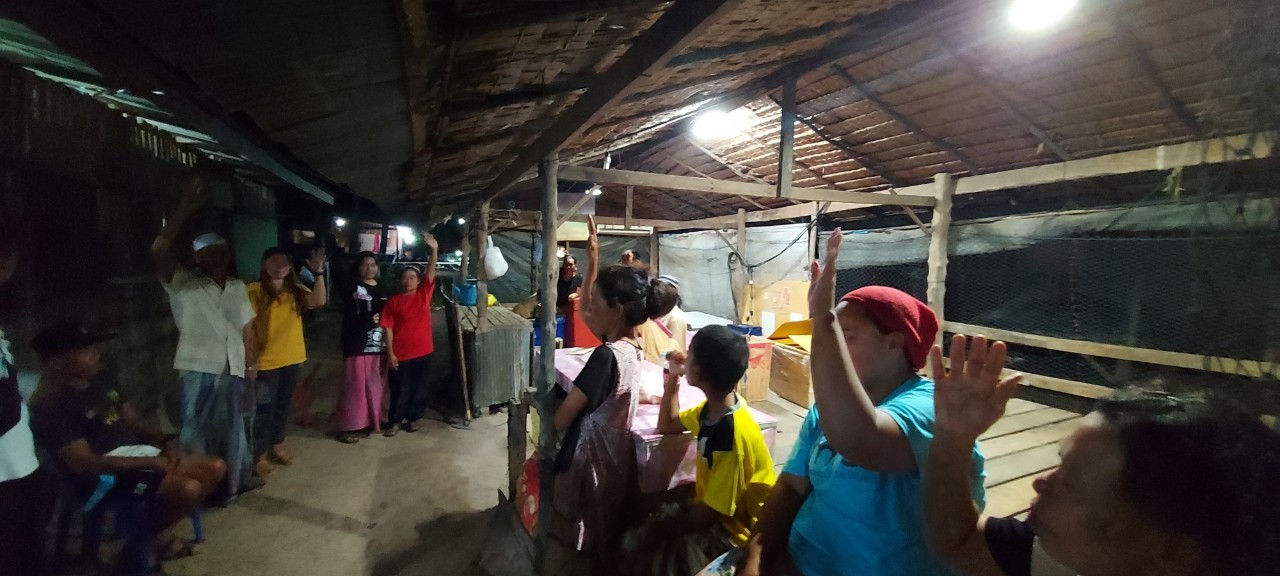 วันที่ 2๓ สิงหาคม ๒๕๖๓ประชุมกลุ่มพลังงานทดแทนบ้านเกาะบุโหลนดอนและการออมเพื่อความยั่งยืน ประเด็นประชุมคืนนี้1. ทบทวนการประชุมบ่ายที่ผ่านมา2. นำเสนอรายชื่อโครงสร้างคณะทำงาน กรรมการ final เปิดตัวคนเก็บเงิน และตัวแทน 3 คนเปิดบัญชีกองทุนพลังงานทดแทนบ้านเกาะจิก3. สรุปผลประกอบการสถานีชาร์จแบตเตอรี่ พร้อมมอบเงินรายได้เข้ากลุ่ม4. เก็บเงินมัดจำผู้ใช้ระบบ 5. แนวทางการต่อยอดกองทุนพลังงานทดแทนกับการพัฒนาคุณภาพชีวิตครบวงจรวันนี้สามารถจัดตั้งกลุ่มสำเร็จเรียบร้อย ครบองค์ประกอบครับมีสมาชิกกลุ่มตั้งต้น 11 คนมีชื่อกลุ่ม "พลังงานทดแทนบ้านเกาะบุโหลนดอนและการออมเพื่อความยั่งยืน" มีคณะทำงานประกอบด้วย1.ประธานกลุ่ม2.รองประธานกลุ่ม3.เหรัญญิก4.เลขานุการ5.หัวหน้าฝ่ายตรวจสอบ6.รองหัวหน้าฝ่ายตรวจสอบมีกฎระเบียบ​และกิจกรรมคือ1. เก็บเงินค่าบริการทุกๆ 30 วัน2. เก็บเงินรวมกันที่เหรัญญิกกลุ่ม เพื่อออกรหัสเติมเงินและทำบัญชีกลุ่มที่สามารถตรวจสอบได้3. ตั้งค่าใช้จ่ายให้เหรัญญิก​ 10 บาทต่อระบบ4. ต้องมัดจำ 3 เดือนก่อนติดตั้ง5. หากผิดชำระ 3 เดือน สมาชิกต้องคืนระบบให้กับกลุ่ม6. คณะทำงาน มีวาระ 2 ปีต้องเลือกตั้งใหม่7. เปิดบัญชี​กลุ่มแบบมีอำนาจลงนาม 2 ใน 3 คือมีประธาน รองประธาน และ เหรัญญิก8. มีการจัดประชุมทุกๆ เดือน โดยมีวัตถุประสงค์​คือ รายงานผลประกอบการ​ และให้ฝ่ายตรวจสอบนำการตรวจสอบ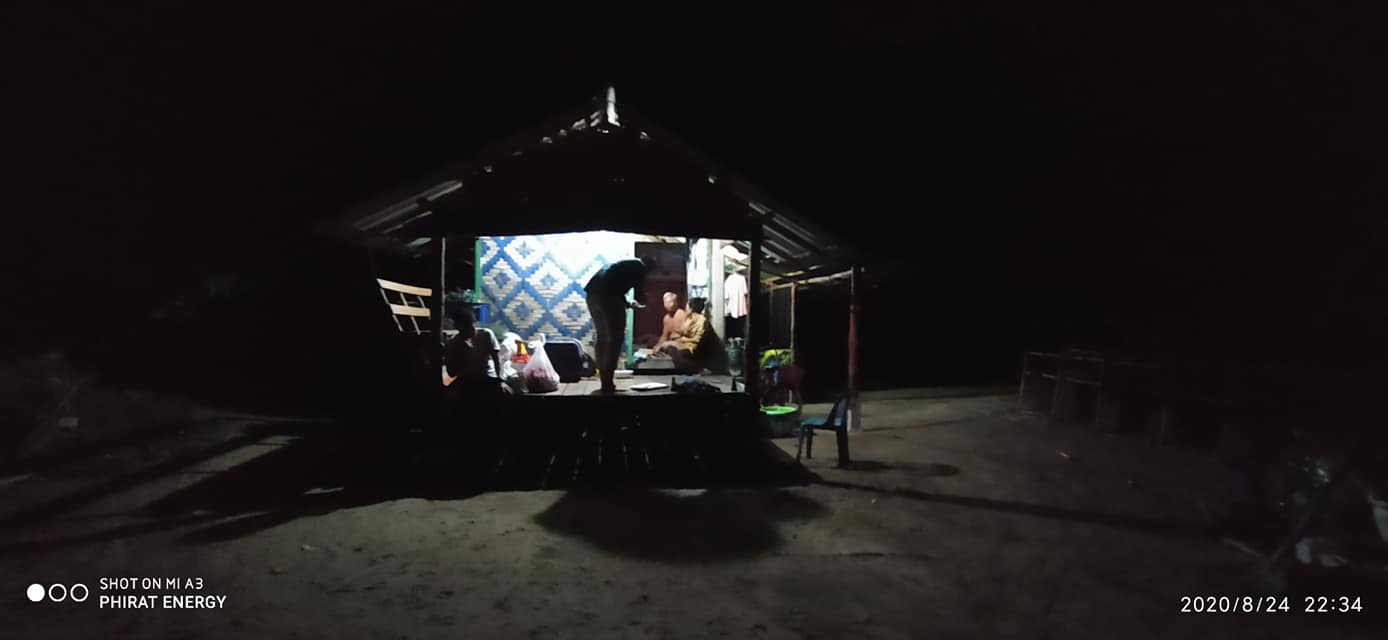 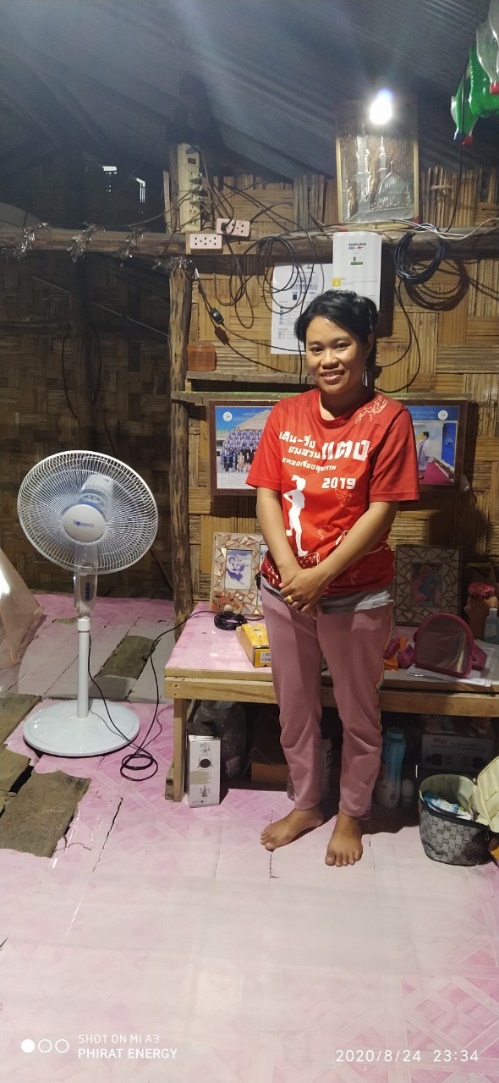 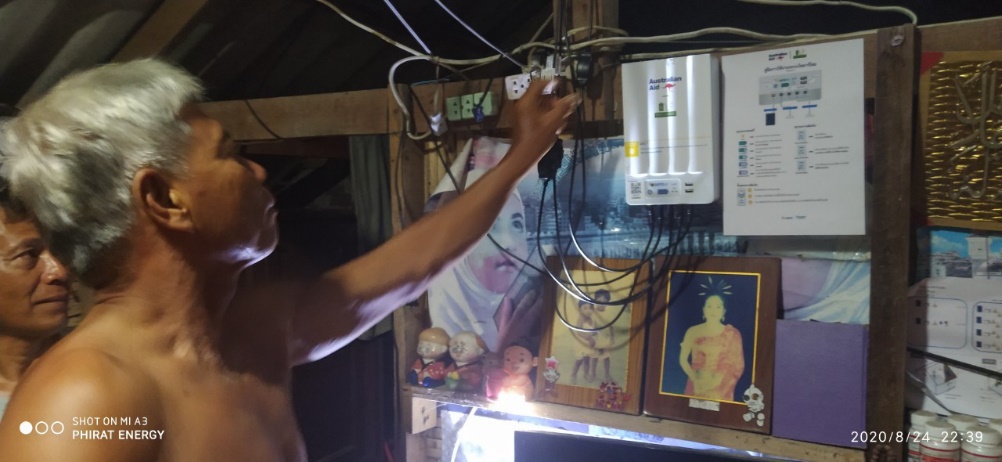 คณะผู้จัดทำ     ลำดับผังกระบวนการระยะเวลา(วันทำการ)รายละเอียดงานผู้รับผิดชอบ13 วันประชุมพัฒนาโครงการพลังงานชุมชนกับผู้มีส่วนเกี่ยวข้องในระดับหน่วยงานพัฒนาภาครัฐและเอกชนระดับการให้ข้อมูลข่าวสาร (To Inform)  ระดับการปรึกษาหารือ  (To Consult)  นายพิรัฐ อินพานิชนักวิเคราะห์นโยบายและแผนผู้ปฏิบัติงานน.ส.นพมาศ  บัววิชัยศิลป์นักวิเคราะห์นโยบายและแผนชำนาญการผู้ปฏิบัติงานและควบคุมงานชั้นต้นนายกณพงศ์  เทพากรณ์ผอ.สสช.ผู้ควบคุมการปฏิบัติงาน23 วันจัดทำแผนการลงพื้นที่  Concept การทำงานแต่ละปี เช่น ปี 2560 แนวคิด 10ปีพลังงานชุมชน,  ปี 2561 แนวคิดพลังงานชุมชนกับ SDG, ปี 2562 แนวคิดความร่วมมือประชารัฐกับการพัฒนาพลังงานชุมชน, ปี 2563 แนวคิด พลังงานชุมชนกับ นโยบายEnergy For All มีส่วนเกี่ยวข้องในระดับหน่วยงานพัฒนาภาครัฐและเอกชนระดับการให้ข้อมูลข่าวสาร (To Inform)  ระดับการปรึกษาหารือ  (To Consult)  นายพิรัฐ อินพานิชนักวิเคราะห์นโยบายและแผนผู้ปฏิบัติงานน.ส.นพมาศ  บัววิชัยศิลป์นักวิเคราะห์นโยบายและแผนชำนาญการผู้ปฏิบัติงานและควบคุมงานชั้นต้นนายกณพงศ์  เทพากรณ์ผอ.สสช.ผู้ควบคุมการปฏิบัติงาน33 วันกำหนดเป้าหมายการพัฒนาโครงการให้เหมาะสมกับ กลุ่มเป้าหมาย ผู้มีส่วนได้ส่วนเสีย และเหมาะสมกับเทคโนโลยีที่ใช้ และการบริการจัดการชุมชน เกี่ยวข้องในระดับหน่วยงานพัฒนาภาครัฐและเอกชนระดับการให้ข้อมูลข่าวสาร (To Inform)  ระดับการปรึกษาหารือ  (To Consult)  นายพิรัฐ อินพานิชนักวิเคราะห์นโยบายและแผนผู้ปฏิบัติงานน.ส.นพมาศ  บัววิชัยศิลป์นักวิเคราะห์นโยบายและแผนชำนาญการผู้ปฏิบัติงานและควบคุมงานชั้นต้นนายกณพงศ์  เทพากรณ์ผอ.สสช.ผู้ควบคุมการปฏิบัติงานลำดับผังกระบวนการระยะเวลา(วันทำการ)รายละเอียดงานผู้รับผิดชอบ4แล้วแต่กรณี3-10วันลงพื้นที่เก็บข้อมูลตามแผนพัฒนาโครงการด้วยวิธีการต่างๆ เช่น ลงพื้นที่ สัมภาษณ์ บันทึก ประสานผ่านอุปกรณ์สื่อสารกับผู้ให้ข้อมูลที่เกี่ยวข้อง เช่น เครือข่ายอาสาสมัครพลังงานชุมชน วิสาหกิจชุมชนลดใช้พลังงาน ข้าราชการ องค์กรพัฒนาเอกชน สำนักงานพลังงานจังหวัด ๗๖ จังหวัด มีส่วนเกี่ยวข้องในระดับหน่วยงานพัฒนาภาครัฐเอกชน และประชาชนผู้รับบริการ53 วันรวบรวมข้อมูล จัดทำเป็นฐานข้อมูล ตามหมวดหมู่ข้อมูล ประเด็นการสื่อสาร แยกประเภทข้อมูล (.doc .pdf .xls .jpg)63 วันนำข้อมูลมาเรียบเรียงเป็นเนื้อหา (Content) เพื่อเตรียมสะท้อนข้อมูลระดับการให้ข้อมูลข่าวสาร (To Inform)  ระดับการปรึกษาหารือ  (To Consult)  72 วันนำข้อมูลไปสะท้อนกับกลุ่มเป้าหมายเพื่อรับฟังความคิดเห็น และชุมชนมีส่วนร่วมในการตัดสินใจเลือกแนวทางการพัฒนาด้วยตนเองระดับการให้ข้อมูลข่าวสาร (To Inform)  ระดับการปรึกษาหารือ  (To Consult)  ระดับการเข้ามาเกี่ยวข้อง (To Involve) ลำดับผังกระบวนการระยะเวลา(วันทำการ)รายละเอียดงานผู้รับผิดชอบ83 วันเปิดพื้นที่ให้ชุมชน ซักถาม ตรวจสอบข้อมูลเพื่อความถูกต้องโปร่งใส และร่วมฝึกอบรมเชิงปฏิบัติการในการติดตั้ง ใช้งานเทคโนโลยี และการบริหารจัดการความยั่งยืนโดยชุมชนระดับการเข้ามาเกี่ยวข้อง (To Involve) ระดับความร่วมมือ (To Collaborate) 93 วันประชุมชี้แจง อบรมการจัดตั้งกลุ่มบริหารจัดการโครงการในรูปของคณะทำงานตามบริบทชุมชน เช่น กลุ่ม วิสาหกิจ สหกรณ์ และเริ่มให้ชุมชนทดลองดำเนินการ โดยชุมชนเป็นเจ้าของดูแลเองทั้งหมดระดับการให้ข้อมูลข่าวสาร (To Inform)  ระดับการปรึกษาหารือ  (To Consult)  ระดับการเข้ามาเกี่ยวข้อง (To Involve) ระดับความร่วมมือ (To Collaborate) ระดับเสริมอำนาจประชาชน (Empower) ซึ่งเป็นระดับที่บทบาทของประชาชนในการเข้ามามีส่วนร่วมอยู่ในระดับสูงสุดเกี่ยวกับการพัฒนาโครงการพลังงานชุมชน1030วันติดตามประเมินผล โดยใช้ระบบออนไลน์ติดตามงาน และลงพื้นที่จริง เพื่อรับฟังข้อมูลของผู้ใช้บริการ และมอบอำนาจการบริหารจัดการ การตัดสินใจการกำหนดทิศทางการบริหารงานทั้งหมดให้ชุมชนเป็นเจ้าของ ระดับการให้ข้อมูลข่าวสาร (To Inform)  ระดับการปรึกษาหารือ  (To Consult)  ระดับการเข้ามาเกี่ยวข้อง (To Involve) ระดับความร่วมมือ (To Collaborate) ระดับเสริมอำนาจประชาชน (Empower) ซึ่งเป็นระดับที่บทบาทของประชาชนในการเข้ามามีส่วนร่วมอยู่ในระดับสูงสุดเกี่ยวกับการพัฒนาโครงการพลังงานชุมชน6.	ขั้นตอนการปฏิบัติงานระเบียบ เอกสาร บันทึก แนวทางแบบฟอร์มที่ใช้มาตรฐาน/คุณภาพงานวิธีติดตาม/ประเมินผลเงื่อนไขการปฏิบัติงานทบทวนข้อมูล วิเคราะห์สถานการณ์ปัจจุบัน นโยบายพลังงานและนโยบายที่เกี่ยวข้อง เอกสารการจัดประชุมชี้แจงโครงการ เอกสารอนุมัติเดินทางลงพื้นที่ทำงาน อ้างอิงจากเวปไซต์สำนัก กรณีบทความจะระบุชื่อ ที่อยู่ เบอร์ติดต่อของผู้ให้ข้อมูลสามารถตรวจสอบแหล่งที่มาได้รวมทั้งการอ้างอิงเชิงอรรถแหล่งที่มาข้อมูลหากเป็นบทความเชิงวิชาการสามารถติดตามได้ที่เวปไซต์http://ppp.energy.go.th/และประเมินผลจากระบบการเก็บสถิติการเข้าชม กระดานถาม-ตอบ แบบสอบถาม การสังเกต สัมภาษณ์๑. มีการลงพื้นที่เก็บข้อมูล โดยพิจารณาเป็นกรณีไป๒.ต้องได้รับความร่วมมือในการส่งข้อมูล ข่าวสาร จากเครือข่าย อาสาสมัครพลังงานชุมชน และสำนักงานพลังงานจังหวัด ๗๖ จังหวัด ๓. ประสานงานร่วมกับหน่วยงานสื่อสารที่เกี่ยวข้อง เช่น GIZ สพจ. กรมอุทยานจัดทำแผนการทำงาน หรือ  Concept การทำงาน เช่น ปี 2560 แนวคิด 10ปีพลังงานชุมชน,  ปี 2561 แนวคิดพลังงานชุมชนกับ SDG, ปี 2562 แนวคิดความร่วมมือประชารัฐกับการพัฒนาพลังงานชุมชน, ปี 2563 แนวคิด พลังงานชุมชนกับ นโยบายEnergy For Allแบบฟอร์มเอกสาร Microsoft Word (.doc .pdf .xls .jpg.ppt)    ไฟล์บันทึกเสียงสัมภาษณ์ คลิป (.MP4)ต้องมีการปฏิบัติจริงตามแผนงาน และเก็บหลักฐานการปฏิบัติตามแผน ในรูปแบบ รายงานสรุป ภาพประกอบ คลิปภาพและเสียงสามารถติดตามได้ที่เวปไซต์http://ppp.energy.go.th/และประเมินผลจากระบบการเก็บสถิติการเข้าชม กระดานถาม-ตอบ แบบสอบถาม การสังเกต สัมภาษณ์ระบุแผนพัฒนาโครงการในกระบวนการทำงานของทุกโครงการของหน่วยเพื่อบูรณาการงานพร้อมกันกำหนดเป้าหมายการพัฒนาโครงการนำร่องให้สอดคล้องกับ กลุ่มเป้าหมาย ผู้มีส่วนได้ส่วนเสีย และเหมาะสมกับบริบทในพื้นที่ แบบสอบถาม แบบสัมภาษณ์ บันทึกภาพถ่าย การดำเนินโครงการสอดคล้องกับความต้องการของผู้ใช้บริการในพื้นที่โครงการการจัดเวทีสรุปนำความเห็นมาประชุมปรับแผนงาน พัฒนาให้ดีขึ้นสามารถติดตามได้ที่เวปไซต์http://ppp.energy.go.th/และประเมินผลจากระบบการเก็บสถิติการเข้าชม กระดานถาม-ตอบ แบบสอบถาม การสังเกต สัมภาษณ์ ภาพถ่ายระบุแผนประชาสัมพันธ์ในกระบวนการทำงานของทุกโครงการของหน่วยเพื่อบูรณาการงานพร้อมกันเก็บข้อมูลพื้นที่โครงการนำร่องตามด้วยวิธีการต่างๆ เช่น ลงพื้นที่ สัมภาษณ์ บันทึก ประสานผ่านอุปกรณ์สื่อสารกับผู้ให้ข้อมูลที่เกี่ยวข้อง เช่น ข้าราชการ สำนักงานพลังงานจังหวัด แบบฟอร์มเอกสาร Microsoft Word (.doc .pdf .xls .jpg .ppt)    ไฟล์บันทึกเสียงสัมภาษณ์ คลิป (.MP4)ข้อมูลเผยแพร่ที่มาจากการมีส่วนร่วมของภาคประชาชน และหน่วยงานส่วนภูมิภาคในสัดส่วนที่สมดุลกับข้อมูลจากรัฐส่วนกลางสามารถติดตามได้ที่เวปไซต์http://ppp.energy.go.th/และประเมินผลจากระบบการเก็บสถิติการเข้าชม กระดานถาม-ตอบ แบบสอบถาม การสังเกต สัมภาษณ์ระบุแผนประชาสัมพันธ์ในกระบวนการทำงานของทุกโครงการของหน่วยเพื่อบูรณาการงานพร้อมกันจัดเวทีสะท้อนข้อมูลผู้รับบริการ ที่ได้จากการ รวบรวมข้อมูล จัดทำเป็นฐานข้อมูล ตามหมวดหมู่ข้อมูล ประเด็นการสื่อสาร แยกประเภทข้อมูล (.doc .pdf .xls .jpg)    แบบฟอร์มเอกสาร การใช้กระดาน การเขียน วาดภาพ ในการสื่อสารในเวทีประชุมมีระบบเก็บฐานข้อมูลแยกประเภท หมวดหมู่ ตามนามสกุลไฟล์ (.doc .pdf .xls .jpg .ppt) ในโครงสร้างเวปไซต์ สามารถติดตามได้ที่เวปไซต์http://ppp.energy.go.th/๑.ต้องได้รับความร่วมมือในการส่งข้อมูล จากชุมชนเป้าหมาย และสำนักงานพลังงานจังหวัด หรือผู้รับผิดชอบโครงการที่เกี่ยวข้อง๒. ประสานงานร่วมกับหน่วยงานสื่อสารที่เกี่ยวข้อง เช่น สพจ. ราชการในพื้นที่ขั้นตอนการปฏิบัติงานระเบียบ เอกสาร บันทึก แนวทางแบบฟอร์มที่ใช้มาตรฐาน/คุณภาพงานวิธีติดตาม/ประเมินผลเงื่อนไขการปฏิบัติงานปฏิบัติการเชิงพื้นที่ ประชุมชี้แจงผู้มีส่วนเกี่ยวข้องรูปแบบเทคโนโลยีที่ใช้ เอกสาร ป้าย ความรู้เอกการบันทึกรายงานการประชุมของชุมชนสามารถติดตามได้ที่เวปไซต์http://ppp.energy.go.th/และประเมินผลจากระบบการเก็บสถิติการเข้าชม กระดานถาม-ตอบ แบบสอบถาม การสังเกต สัมภาษณ์๑.ต้องได้รับความร่วมมือในการส่งข้อมูล จากชุมชนเป้าหมาย และสำนักงานพลังงานจังหวัด หรือผู้รับผิดชอบโครงการที่เกี่ยวข้อง๒. ประสานงานร่วมกับหน่วยงานสื่อสารที่เกี่ยวข้อง เช่น สพจ. ราชการในพื้นที่ปฏิบัติการเชิงพื้นที่ อบรมการใช้เทคโนโลยี การติดตั้งชุดสาธิต ทดสอบการใช้งาน รูปแบบเทคโนโลยีที่ใช้ ภาพกิจกรรมการอบรมติดตั้งเทคโนโลยี การใช้งาน รายงานการประชุมการจัดตั้งองค์กรชุมชนเอกการบันทึกรายงานการประชุมของชุมชนสามารถติดตามได้ที่เวปไซต์http://ppp.energy.go.th/และประเมินผลจากระบบการเก็บสถิติการเข้าชม กระดานถาม-ตอบ แบบสอบถาม การสังเกต สัมภาษณ์๑.ต้องได้รับความร่วมมือในการส่งข้อมูล จากชุมชนเป้าหมาย และสำนักงานพลังงานจังหวัด หรือผู้รับผิดชอบโครงการที่เกี่ยวข้อง๒. ประสานงานร่วมกับหน่วยงานสื่อสารที่เกี่ยวข้อง เช่น สพจ. ราชการในพื้นที่ปฏิบัติการเชิงพื้นที่ อบรมการใช้เทคโนโลยี การติดตั้ง ทดสอบการใช้งาน การจัดตั้งองค์กรชุมชนเพื่อบริหารจัดการรูปแบบเทคโนโลยีที่ใช้ ภาพกิจกรรมการอบรมติดตั้งเทคโนโลยี การใช้งาน รายงานการประชุมการจัดตั้งองค์กรชุมชนเอกการบันทึกรายงานการประชุมของชุมชนสามารถติดตามได้ที่เวปไซต์http://ppp.energy.go.th/และประเมินผลจากระบบการเก็บสถิติการเข้าชม กระดานถาม-ตอบ แบบสอบถาม การสังเกต สัมภาษณ์๑.ต้องได้รับความร่วมมือในการส่งข้อมูล จากชุมชนเป้าหมาย และสำนักงานพลังงานจังหวัด หรือผู้รับผิดชอบโครงการที่เกี่ยวข้อง๒. ประสานงานร่วมกับหน่วยงานสื่อสารที่เกี่ยวข้อง เช่น สพจ. ราชการในพื้นที่ปฏิบัติการเชิงพื้นที่ อบรมการใช้เทคโนโลยี การซ่อมบำรุง การติดตั้งเพิ่มเติม ติดตามการใช้งานที่ผ่านมา ติดตามผลการดำเนินงานองค์กรชุมชนในบริหารจัดการด้วยตนเองรูปแบบเทคโนโลยีที่ใช้ ภาพกิจกรรมการอบรมติดตั้งเทคโนโลยี การใช้งาน รายงานการประชุมการจัดตั้งองค์กรชุมชนเอกการบันทึกรายงานการประชุมของชุมชนสามารถติดตามได้ที่เวปไซต์http://ppp.energy.go.th/และประเมินผลจากระบบการเก็บสถิติการเข้าชม กระดานถาม-ตอบ แบบสอบถาม การสังเกต สัมภาษณ์๑.ต้องได้รับความร่วมมือในการส่งข้อมูล จากชุมชนเป้าหมาย และสำนักงานพลังงานจังหวัด หรือผู้รับผิดชอบโครงการที่เกี่ยวข้อง๒. ประสานงานร่วมกับหน่วยงานสื่อสารที่เกี่ยวข้อง เช่น สพจ. ราชการในพื้นที่ติดตามประเมินผล โครงการสามารถบริหารจัดการอย่างเป็นระบบ ชุมชนเป็นเจ้าของโครงการโดยสมบูรณ์การจัดเวทีการติดตามประเมินผล การสรุปบทเรียน แบบฟอร์มเอกสาร บันทึก ภาพถ่าย คลิปวีดีโอบันทึกกาเผยแพร่ ทางอุปกรณ์สื่อสารที่เก็บหลักฐานได้ เช่น ตอบทาง Lineหากเป็นข้อมูลชี้แจงนโยบายของผู้บริหารระดับสูงจะอ้างอิงจากเวปไซต์กระทรวงพลังงาน กรณีบทความจะระบุชื่อ ที่อยู่ เบอร์ติดต่อของผู้ให้ข้อมูลสามารถตรวจสอบแหล่งที่มาได้รวมทั้งการอ้างอิงเชิงอรรถแหล่งที่มาข้อมูลหากเป็นบทความเชิงวิชาการสามารถติดตามได้ที่เวปไซต์http://ppp.energy.go.th/และประเมินผลจากระบบการเก็บสถิติการเข้าชม กระดานถาม-ตอบ แบบสอบถาม การสังเกต สัมภาษณ์ชุมชนสามารถบริหารจัดการและเป็นเจ้าของโครงการโดยสมบูรณ์